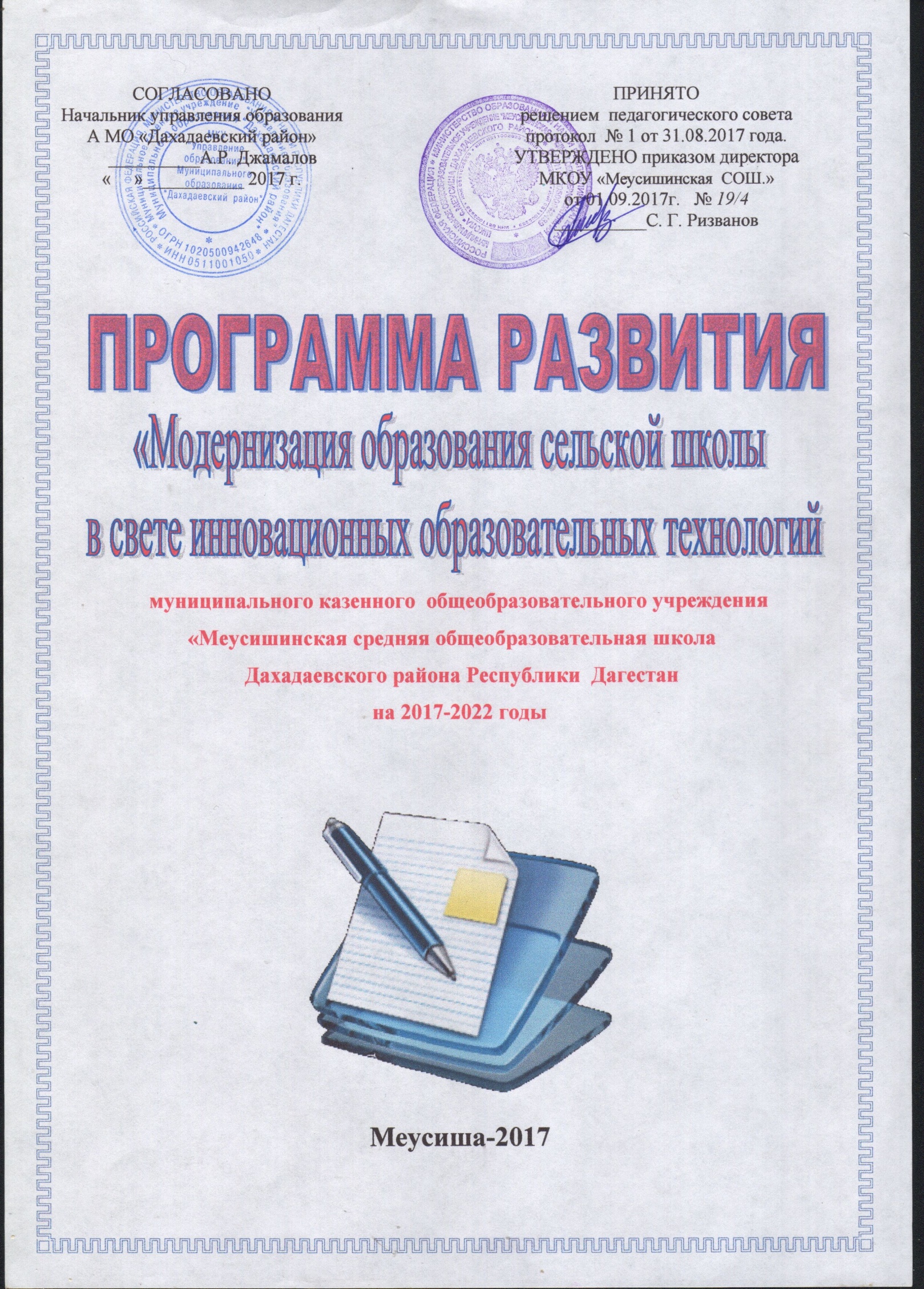 муниципального казенного  общеобразовательного учреждения «Меусишинская средняя общеобразовательная школа  Дахадаевского района Республики  Дагестанна 2017-2022 годы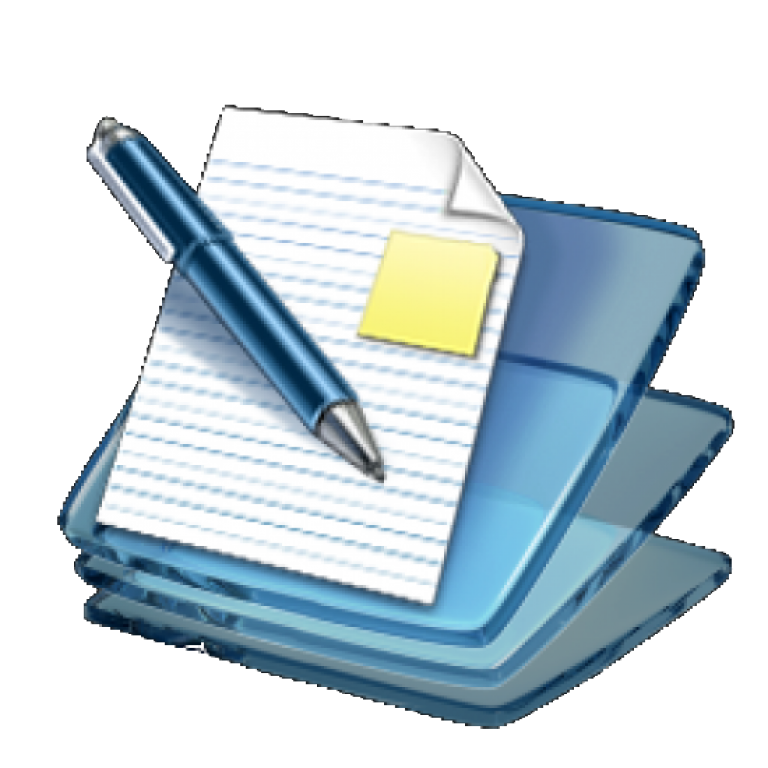 Меусиша-2017содержаниеПринятие программы развития школы обусловлено возрастанием роли образовательной сферы в социально-экономическом развитии страны, необходимостью улучшения содержания и технологий образования, развитием системы обеспечения качества образовательных услуг, повышением эффективности управления, развитием системы непрерывного образования.Современные дети такие разные с виду и такие одинаковые по сути. Их объединяет желание быть значимыми для себя и полезными для других. Им нужна забота, понимание и внимание. Поэтому нам необходимо создать условия для развития свободной, мыслящей, деятельной, социально-адаптированной личности, получившей добротное основное образование и обладающей гражданской ответственностью.Необходимо, чтобы мы выпускали из школы воспитанную личность, считающуюся с нормами и правилами поведения, сложившимися в обществе, впитавшую в себя систему общечеловеческих ценностей, уважающую права личности и собственности.Направленность программы развития школы заключается в поиске внутренних источников развития, рационального использования накопленного инновационного потенциала образования.В основе программы заложены следующие принципы:-целостность, саморазвитие;-приоритет нравственных ценностей, жизни и здоровья человека, свободного развития личности;-воспитание гражданственности, трудолюбия, уважения к правам и свободам человека, любви к природе, семье, Родине;- воспитание патриотов России;граждан правового демократического государства, уважающих права и свободы личности, проявляющих активную  гражданскую позицию.-приобщение к лучшим традициям народа РД.Паспорт программыАктуальность Программы развития школы.На сегодняшний день одной из актуальных задач Российского образования выступает разработка  и создание максимально эффективных условий обучения и развития для каждого учащегося в рамках учебно-воспитательного процесса в школе.Это обусловлено общественной потребностью в творчески мыслящих личностях, стремящихся к активной самостоятельной деятельности, самореализации, конкурентноспособных, готовых генерировать и реализовывать новые идеи в различных областях знаний. При этом особую значимость приобретает обеспечение перехода образовательного процесса школы на качественно новый уровень. Согласно федеральной программе "Развитие образования на 2013-2020 годы" данная задача наиболее эффективно решается в условиях:- создания современной информационно – образовательной среды;- развивающего и воспитывающего обучения, в основе которого заложена личностно-ориентированная направленность;- комплексного применения инновационных образовательных технологий;- модернизации образования в направлении большей открытости, больших возможностей для инициативы и активности обучающихся;- нового представления "качественного образования";- непрерывности образования;- реализации каждым гражданином своего позитивного социального, культурного, экономического потенциала;- укрепления единства образовательного пространства.Основными направлениями развития образовательных организаций в свете ФЗ "Об образовании в Российской Федерации" являются:- введение федеральных государственных образовательных стандартов;- формирование культуры здорового образа жизни всех участников образовательных отношений;- создание оптимальной системы управления в школе;- расширение открытости образовательной организации;- перестройка технологического процесса за счет использования инновационных методов обучения;- создание условий для самостоятельного осознанного выбора каждым учащимся своей стратегий поведения, направлений самореализации и самосовершенствования;- расширение спектра дополнительных образовательных услуг.Ожидаемые конечные результаты реализации  Программы.Разработанная единая образовательная программа   МКОУ «Меусишинская СОШ» на основе ФГОС общего образования.Разработанные учебные программы по предметам учебного плана всех уровней обучения.Сформированные ключевые компетентности выпускников каждого уровня обучения с учётом их способностей и возможностей.Совершенствование профессиональной компетентности и общекультурного уровня педагогических работников, улучшение психологического микроклимата педагогического коллектива.Здоровые и безопасные условия образовательной деятельности.Сформированные представления о здоровом образе жизни.Эффективное использование информационных технологий, компьютерной техники и учебного и лабораторного оборудования.Развитая система дополнительных образовательных услуг.Повышение эффективности государственно-общественных форм управления.Повышение эффективности расходования бюджетных средств путём целевого финансирования мероприятий. Пополнение и обновление материально-технической базы  образовательного процесса.Разработанные внутренние критерии результативности работы школы.В результате реализации Программы:- улучшатся результаты ГИА;- повысится удовлетворенность участников образовательных отношений качеством образовательных услуг;- повысится эффективность использования современных образовательных технологий;- повысится уровень квалификации педагогов;- будет модернизирована школьная система оценки качества образования;- будут широко использоваться различные формы получения образования учащимися;- в школе будут созданы условия, соответствующие требованиям федеральных государственных образовательных стандартов;- увеличится количество детей, участвующих в различных интеллектуальных конкурсах, олимпиадах, в том числе заключительного этапа Всероссийской олимпиады;- 100% учащихся будут охвачены программами дополнительного образования.В результате реализации Программы развития будет сформирована современная модель школьного образования, основу содержания которой составляет совокупность универсальных знаний, компетенций и учебных действий, ориентированных на обеспечение задач инновационного развития школы и её конкурентоспособности в социуме.Информационная справка о школе.Вся деятельность школы в течение 2012-2016 гг. строилась на процессах гуманизма и общедоступности образования, т.е. осуществлялся целенаправленный процесс приведения образования, его содержания и форм организации в соответствие с природой человека, его душой и духом, возвращения к нравственному истоку, компетентности поведения в жизни человека.Полное название школы: Муниципальное казённое общеобразовательное учреждение «Меусишинская средняя общеобразовательная школа»Сокращенное название школы: МКОУ «Меусишинская СОШ»Юридический адрес:368570, Республика Дагестан, Дахадаевский район,  с.Меусишаe-mail: meusisha@mail.ruадрес сайта школы: http:// meusisha.dagschool.comЛицензия: серия 05Л01 № 0002891, выдана Министерством образования и науки Республики Дагестан    9 марта 2016 г.,Свидетельство о государственной аккредитации: серия 05А01 № 0000310, выдано Министерством образования и науки Республики Дагестан  25 июня 2013 г.,Тип: общеобразовательная организация;Вид: средняя школа;Организационно – правовая форма школы: муниципальное казённое учреждение;В соответствии с установленным государственным статусом образовательное учреждение реализует образовательные программы: начального общего, основного общего, среднего общего образования;Количество обучающихся:  143 человек.Начальная школа –63 человека (4 класс– комплекта);Основная школа – 62 человек  (5 класс – комплектов);Средняя школа- 18 человек (2 класс- комплекта)МКОУ «Меусишинская СОШ»  функционирует с сентября 1925 года. Школа размещена в трех удаленных друг от друга корпусах: 1-4 классы (63 ученика) занимаются в старых корпусах в одну смену (1й корпус-  1932 года постройки, 2 корпус – 1969 года постройки, стены – каменные,  окна и двери деревянные, крыша - шиферная, перекрытые- балочная, т.е. деревянная), 5-11 классы (80 ученика) занимаются в одну смену в типовом здании на 192 ученических мест  (типовое здание – 1984 года постройки, стены – каменные, окна пластиковые и деревянные, перекрытые 1го этажа – бетонно-плиточная и балочная, чердачное перекрытые - балочное , двери металлические  и деревянные). При школе имеется спортивная площадка с элементами полосы препятствий, футбольное поле, учебно-опытнический участок, стадион. Питание детей осуществляется в столовой школы с посадочными местами на 30 человек.Здание школы находится в окружении домов частного сектора, вдоль которой идёт лесополоса. На территории села, помимо школы, расположены: ветеринарный участок, фельдшерский пункт, сельский дом культуры, сельская библиотека, магазины.В населенном пункте проживает около 1600 человек. Жилищный фонд представлен частными домами.Социальный климат  с. Меусиша создаёт благоприятный фон для деятельности школы. Жители села,  всё больше понимают, что качество полученного образования в растущей мере будет определять будущий статус юного гражданина.Движение школьников  происходит по объективным причинам и не вносит дестабилизации в процесс развития школы. Все учащиеся школьного возраста посещают  школу.Роль ОУ в социуме, в территориально-образовательной среде.Школа – это часть всей социальной системы, и её жизнедеятельность в значительной мере обусловлена воздействиями, идущими из широкого окружения. В то же время школа  посредством своей деятельности активно влияет на свою окружающую среду, т.е. выступает как система адаптивная и одновременно адаптирующаяся.Наше общеобразовательное учреждение является социокультурным центром села.Село Меусиша богато традициями, сохранение которых, возрождение и рождение новых – важное дело самих жителей села и, в первую очередь, коллектива учащихся и педагогов. Так, учащиеся  и их педагоги-наставники –  главные участники и организаторы многих патриотических начинаний и преобразований. Это: акция «Как живёшь ветеран?»; уборка территории; социальный проект «Обелиск»; участие в митинге и параде 9 мая; социальный проект «Яблоневый сад». Кроме этого, традиционные сельские праздники (День села,  День защитника Отечества,  8 марта,  День пожилого человека,  праздник « Урожая», спортивные встречи и др.), как правило, тоже проходят на базе школы при большом стечении сельчан. Мы имеем связи в культурно образовательной деятельности с ОУ  района (средние школы соседних сёл). На основе социологического исследования (анкетирования, вопросник) мы можем сделать вывод: что растет удовлетворённость педагогов, учащихся и их родителей жизнедеятельностью в школе, организацией и результатами учебно-воспитательного процесса.Общие сведения о режиме работы ОУУчебный год: 34 учебные недели, 4 учебные четверти, 4 календарных периода каникул, дополнительные каникулы для 1-х классов.Начало занятий:  8.00 ч.Продолжительность уроков:начальная школа (1-е классы) –  пятидневная учебная неделя, уроки ступенчатая форма от 35 до 45 минут;начальная, основная школа (2-9-е классы) –  шестидневная учебная неделя, уроки по 45 минут;средняя школа – шестидневная учебная неделя, уроки по 45 минут.Сменность занятий: две  смены.Организационные формы учебной работы: классно-урочная.Организационные формы второй половины дня: кружки, внеурочная деятельность.Характеристика педагогических кадров:Общее число педагогических работников в 2016-17 учебном году – 28 человек (руководителей – 3, учителей – 25).Из них женщин – 15 человек, мужчин – 13.По стажу работы:1-5 лет – 2 человек6-10 лет – 3 человек11-20 - 9 человек21-25 – 2 человека26 и более лет – 12 человек.Уровень образования: с высшим – 23 учителей (82,1%), со средне-спец. –5  (17,9 %) учителей.Квалификационные категории:-  высшая квалификационная категория – 5 чел. (17,9 %)-   первая квалификационная категория – 17 чел. (60,7 %)Почетные звания и награды:Почетная грамота Министерства образования РФ – 3 чел.Почетный работник ОО РФ – 2 чел.Заслуженный учитель РД – 3 чел.Отличник образования РФ –2Отличник образования РД --1В школе работают квалифицированные педагоги, образованные, творческие люди. Все участники образовательного процесса окружены комфортным психологическим климатом, доброжелательной обстановкой, уважением к личности каждого учителя и обучающегося.Выпускники школы успешно продолжают обучение в ВУЗах  и ССУЗах.Учителя школы повышают своё педагогическое мастерство через участие в работе школьных методических объединений учителей-предметников, активную работу в межшкольных и районных методических объединениях, через самообразование.  80% учителей используют в своей работе элементы новых педагогических технологий, более 70% педагогов владеют ПК.Методическая деятельность школы: цели, задачи, результаты.Педагоги школы объединены в 4 МО:•      МО учителей гуманитарного цикла;•      МО учителей начальных классов;•      МО учителей естественно-математического цикла;•      МО классных руководителей.Методобъединения работают на основе Положения о методических объединениях.Научно-методическая деятельность осуществляется в соответствии с ежегодно обновляемым планом работы,  который включает в себя  как изучение, так и  самостоятельную разработку  сотрудниками школы конкретных аспектов реализации создания адаптивной развивающей среды обучения.В планировании методической работы школы и МО старались отобрать тот комплекс мероприятий, который позволил бы системно и эффективно решить проблемы и задачи, стоящие перед школой.В организации методической работы осуществляется мониторинг качества преподавания и уровня усвоения обучающимися программного материала, повышения квалификации.Совершенствование мастерства учителя можно проследить на открытых уроках, которые систематически проводят учителя школы.Работа методических объединений строится, исходя из приоритетных направлений, определенных Образовательной программой школы.В соответствии с методической темой школы организована работа с педагогическими кадрами по самосовершенствованию педагогического мастерства через индивидуальные темы по самообразованию.У каждого учителя определена индивидуальная тема по самообразованию, которая анализируется через участие педагогов в работе методических объединений, педсоветов, семинаров, творческих отчетах, практикумов.Индивидуальное самообразование осуществляется на основе собственных планов. Планы предусматривают: подбор литературы, затрату времени на изучение                                               данных по проблеме, анализ литературы,                                               знакомство с практическим опытом. Завершается самообразование анализом, оценкой и самооценкой эффективности выполненной работы.  Результатом самообразования являются открытые                        уроки, доклады, выступления перед коллегами, на совещаниях ШМО, РМО, педсоветах.Всем педагогам даются необходимые консультации, рекомендации и оказывается своевременная методическая помощь. Все темы самообразования имеют практическую направленность и продиктованы потребностью совершенствования процесса обучения, качества образования, учителя выявили положительный педагогический опыт, повысили свою профессиональную квалификацию, обеспечили совершенствование уровня своего педагогического мастерства.В творческих отчетах по темам самообразования участники МО освещают круг вопросов, связанных с введением Новых Стандартов.Большую роль в распространении педагогического опыта играют открытые уроки и творческие мероприятия.Большинство проведенных уроков и мероприятий проходят с использованием ИКТ, что говорит о повышении компьютерной грамотности учителей-предметников, стремлении разнообразить учебно-воспитательный процесс и сделать его более эффективным.Участие педагогов в конкурсах.Педагогический коллектив школы активно делится опытом своей работы на районных семинарах-практикумах, педагоги принимают активное участие в районных педагогических чтениях, круглых столах, конференциях.Учителя школы размещают свой опыт работы на школьном сайте и личных страницах в интернете, также выступают с педагогическим опытом на конференциях, семинарах различного уровня, участвуют в профессиональных конкурсах.Вывод: традиционно с 2012-2013 уч.г. молодые специалисты нашей школы с успехом принимают участие в различных конкурсах, занимая призовые места в районе и выступая в Республиканском туре данного конкурса.Проблемный анализ состояния школы. Обоснование выбора приоритетных направлений развития образовательной среды школы.В педагогическом коллективе МКОУ «Меусишинская СОШ» учебно-воспитательный процесс организован в условиях стабильного функционирования. Коллектив сплоченный. Идейное единство коллектива обеспечивается, прежде всего, сходством ценностных ориентаций, которое отражается в целях, задачах, обозначенных проблемах. Интеллектуальное единство обеспечивается организацией работы  педагогов по овладению психолого-педагогическими знаниями, ломкой стереотипов обыденного мышления. Организационное единство формируется рациональным распределением функций между  всеми членами коллектива, делегированием полномочий.В целом, педагогический коллектив на период функционирования достойно справляется с поставленными перед ними задачами.Повышение профессионального уровня педагогического коллектива, возрастание творческой активности педагогов, овладение принципами личностно-ориентированного подхода, методикой современного построения образовательной деятельности, способствуют решению целей и задач программы развития образовательного учреждения.Учителя по своему характеру доброжелательны, воспитаны и дорожат хорошим отношением к ним своих учеников, родителей и администрации села.Социальный паспорт школыПсихологическая служба в МКОУ «Меусишинская  СОШ» представляет собой систему практического использования психологии для решения комплексных задач психологической экспертизы, консультации и диагностики. Работа осуществляется по следующим направлениям: организационная работа с администрацией, консультационно-методическая работа с педагогами и классными руководителями, коррекционно – развивающая работа с детьми.Ежегодно в начале учебного года в школе проводится диагностика первоклассников с целью определения интеллектуального потенциала, уровня сформированности эмоционально – волевой сферы, особенностей личности, что позволяет оценить уровень готовности детей к обучению в школе. При выявлении психолого-педагогических проблем проводится работа с родителями по определению путей коррекции. Психокоррекционная работа позволяет ликвидировать причины отставания учащихся в школе из-за  несформированности познавательной деятельности, слабости познавательных процессов, отсутствии мотивации. В школе создана система коррекционно-развивающего обучения.  Для социальной поддержки этой категории обучающихся создаются условия социальной, психологической комфортности (бесплатное питание, вовлечение в дополнительное образование школы и других образовательных учреждений).   Проводимая коррекционная работа позволяет эффективно осуществлять психолого-педагогическое сопровождение.Здоровьесберегающие технологии в образовательном процессе.Педагогический коллектив школы  работает над созданием и развитием здоровьесберегающей среды в образовательном процессе.С целью сохранения здоровья учащихся, для устранения их перегрузок, снижения утомляемости, устранения жалоб на недомогания и усталость в школе проводится систематическая целенаправленная работа по следующим направлениям:•      реализация педагогической системы психолого-социального сопровождения учащихся на каждом возрастном этапе;•      обеспечение условий для сохранения и укрепления здоровья учащихся и педагогов;•      создание активной образовательной среды с целью формирования устойчивой мотивации здорового образа жизни, интеграция вопросов здоровья и здорового образа жизни в тематику различных дисциплин, классных часов, родительских собраний.Действия педагогического коллектива по созданию здоровьесберегающих условий в школе:1.       Налажено сотрудничество педагогического коллектива школы с медицинскими, социальными учреждениями по сохранению и укреплению здоровья учащихся.2.       Учащиеся школы посещают спортивные кружки, секции, хореографические кружки.3.       В школе разработана тематика классных часов,  направленная на воспитание здорового образа жизни.4.       В школе осуществляются тематические проекты,  проводятся конференции, диспуты, пропагандирующие здоровый образ жизни.5.       Ежемесячно проводится «Час здоровья».6.       Проводятся Дни здоровья, оздоровительные мероприятия в течение учебного дня –это утренняя зарядка,  физкультпаузы и физкультминутки, подвижные игры во время перемен, туристические походы.7.       Организация часа активных движений в начальной школе между уроками.Медицинские обследования и диспансеризация учащихся, физическое воспитание, просветительская работа, экспериментальная работа педагогического коллектива, посещение учащимися спортивных секций и кружков позволяют добиться, чтобы количество учащихся с хроническими заболеваниями постепенно  уменьшалось.Уровень качества успеваемости учащихся:Выводы: стабильно высокий уровень успеваемости на всех ступенях обучения.Из таблицы видна положительная динамика качества обученности учащихся в начальной школе (ежегодное повышение); на основной ступени обучения качество образования в 2015-2016 учебном году выше на 12.1 % по сравнению с предыдущим учебным годом, но ниже на 7.2 % по сравнению с 2013-2014 уч. годом.Стабильно высокий уровень образования виден на старшей  ступени обучения   на протяжении всех лет.Результаты ГИА (% качества):Результаты государственной итоговой аттестации выпускников 9 класса.Результаты государственной итоговой аттестации выпускников11 класса.Таким образом, учитывая результаты ГИА и ЕГЭ, администрацией школы и методическими объединениями учителей-предметников будет продолжена работы по повышению качества подготовки обучающихся к государственной итоговой аттестации.Динамика качества  образования  по  преподавателям.            Предметы гуманитарного цикла за 3 годаВывод: у всех преподавателей % качества знаний  выше среднего и высокий на протяжении 3 лет, в 2014-2015 учебном году показатели выше по сравнению с предыдущим годом, небольшое понижение показано у учителей 5.7,10 и 6.8.9 классов по литературе.Предметы естественно-математического цикла:Вывод: у всех учителей МО естественно-математического цикла показатели качества знаний и СОУ выше среднего и высокого уровня на протяжении 3 лет. В 2014-2015 учебном году % качества образования повысился у всех педагогов, незначительно снизились показатели по ОБЖ, отрицательная динамика на понижение наблюдается по географии.Предметы искусства, технологии, физической культуры:Вывод: у всех учителей результаты качества образования стабильно высокие, но отрицательная динамика на понижение наблюдается по физической культуре, возможно, это связано со сменой преподавателя; незначительное снижение произошло по ОПС.Предложение: на заседаниях МО всех циклов рассмотреть и проанализировать результаты года по предметам. Спланировать работу методических объединений и учителей-предметников по  направлениям: индивидуальная работа с детьми высокой учебной мотивации и индивидуальная  работа с детьми группы  «резерва». Всем учителям необходимо организовать дифференцированную и индивидуальную работу на уроках и вне уроков с учащимися высоких интеллектуальных возможностей. Систематизировать дополнительные и индивидуальные  занятия с учащимися.Воспитательная деятельность школыЦель воспитательной деятельности: формирование гражданско-патриотического сознания, развитие чувства коллективизма, становление многосторонне развитого гражданина России в эстетическом, культурном, нравственном отношениях, утверждение своей личности в значимой для общества деятельности.ПРИНЦИПЫ ВОСПИТАТЕЛЬНОЙ ДЕЯТЕЛЬНОСТИПрограмма ориентируется на следующие принципы воспитательной деятельности:Принцип общественной направленностипредполагает:- создание организации по инициативе и на основе свободного волеизъявления детей и взрослых;- осуществление социально-ценной творческой деятельности;- формирование патриота, гражданина.Принцип добровольности вступления и личностно-значимой деятельности и активного участия в делах  предполагает:- право каждого ребенка добровольно вступить в детскую организации и выйти из нее.- формирование активной позиции личности в труде и учении, участие в различных формах общественной деятельности и творческих занятиях;- развитие инициативы.Принцип гуманистической направленности предполагает: равноправное партнерство между всеми участниками образовательной деятельности, включающий оказание психолого-педагогической помощи учащимся в процессе социализации;Принцип коллективного воспитания предполагает:- взаимодействие детей и взрослых в процессе совместного решения задач по формированию у учащихся опыта самопознания, самоопределения и самореализации.Принцип «особой заботы»: создания дополнительных условий для социализации детей с ограниченными возможностями; проведение мероприятий, направленных на социализацию детей-инвалидов, детей-мигрантов, обеспечение их полноценной жизнедеятельности в школьном пространстве и в социуме в целом.Принципы сотрудничества  педагогического коллектива  с  детской организацией    предполагает:- развитие самодеятельных начал, инициативы деятельности детских коллективов;- взаимодействие педагогов с выборными органами;Принцип взаимодействия с социальными партнёрами предполагает:- добровольные и взаимовыгодные отношения равноправных субъектов, которые формируются на основе заинтересованности всех сторон в создании условий для развития школьников.- партнерские отношения между школой и семьей,  которые способствуют гармоничному развитию ребенка как личности и создании вокруг него комфортного пространства.Принцип преемственности и учета возрастных и индивидуальных особенностей школьников предполагает:- соответствие дел особенностям воспитания детей и подростков разных возрастных и физиологических особенностей;- постоянное внимание к особенностям формирования личности школьника, своеобразию его духовного мира;- постоянное внимание к особенностям формирования индивидуальных, психологических и физическим возможностям.Принцип романтики, интереса, игры предполагает:- развитие интереса к общественным делам, техническому творчеству, книгам, искусству, разносторонним знаниям;- развитие творческой фантазии вожатых и учащихся, опора на инициативу и смекалку ребят;- раскрытие в эмоциональной и яркой форме героики исторических событий.Принцип непрерывности   и  систематичности предполагает:- работу в течение всего года, особенно в период школьных каникул в общеобразовательном учреждении обеспечивая единство целей, задач, принципов деятельности с содержанием формами и методами работы с детьми.ОСНОВНЫЕ НАПРАВЛЕНИЯ ВОСПИТАТЕЛЬНОЙ ДЕЯТЕЛЬНОСТИГражданско-патриотическое направлениеЗадачи:- организация преемственности между поколениями;- развитие поисковой и краеведческой деятельности;- вовлечение детей и подростков в активные формы гражданского и духовно-нравственного воспитания;- создание условий для различных видов социальной активности участников детского общественного объединения;- организация благотворительных мероприятий- организация работы по профориентации- организация работы школьного музея;- организация мероприятий экологической направленности.Пути реализации: экскурсии в музеи, благоустройство территорий памятников и обелисков; военно-спортивные игры и соревнования; сбор материалов и отражение прошлого  в экспозициях  школьных музеев, акция  «Поздравь ветерана», «День пожилого человека», адресная помощь ветеранам войны и труда, престарелым людям, изучение биографий выдающихся граждан своей страны – патриотов и борцов за отечество; организация встреч с представителями общества – истинными патриотами страны; активное сотрудничество с социумом и общественными организациями по развитию патриотизма и гражданской позиции учащихся.Нравственное и духовное направление:Задачи:организация нравственного просвещения;организация приобщения к культурам народов Российской Федерации;организация формирования культуры толерантности;организация формирования активной жизненной позиции обучающихся.Пути реализации: пропаганда идеи межнационального согласия и межкультурных коммуникаций, организация процесса воспитания как межкультурное и межнациональное общение, формирующее межэтническую и межконфессиональную толерантность, уважение культурных особенностей, традиций, обычаев, убеждений и мировоззрения представителей других народов.Трудовое и творческое направление:Задачи:- воспитание положительного отношения к труду и творчеству:организация знакомства со спецификой различных профессий;организация повышения мотивации к обучению;организация дополнительного образования детей в контексте внеурочной деятельности. Пути реализации:Формирование положительного отношения к труду, как высшей ценности, прививать бережное отношение к результатам своего труда, к труду других людей, к школьному имуществу, учебникам, личным вещам. Проводить профориентационную работу с учащимися для самоопределения в жизни. Повышать положительное отношение к учёбе как виду творческой деятельности. Повышать и стимулировать творческую активность.Интеллектуальное воспитание:Задачи:- активизация познавательной деятельности учащихся, повышения престижа знаний, творческих возможностей школьников;- формирование мотивационной сферы учащихся к познавательной деятельности;организация повышения мотивации к научным исследованиям;- организация выявления, поддержки и развития творческих способностей обучающихся.Пути реализации:Привлечение учащихся к исследовательской и поисковой деятельности. Участие в школьных, районных и региональных конкурсах, олимпиадах, викторинах, занятие в предметных кружках, проведение интеллектуальных конкурсов, предметных олимпиад.Здоровьесберегающее воспитание:Задачи:организация профилактики вредных привычек и различных форм асоциального поведения;развитие здорового образа жизни и социального здоровья обучающихся;развитие условий для занятий физической культурой и спортом.Пути реализации:- укрепление спортивно-массовой работы среди детей;- формирование потребности в здоровом образе жизни, воспитание негативного отношения к вредным привычкам;- приобщение к занятиям физкультурой;- воспитание силы, воли, выносливости;- привитие любви к спорту.- беседы по пропаганде здорового образа жизни, диспуты, конкурсы рисунков на спортивные темы, дни здоровья, занятия в спортивных секциях и кружках.Социокультурное и медиакультурное воспитание:Задачи:- организация предупреждения социальной агрессии и противоправной деятельности;организация интернационального воспитания;организация профилактики экстремизма, радикализма, нигилизма, ксенофобии и др.Пути реализации:- Формирование уважения к традициям и ценностям всех народов и наций.- Формирование негативного отношения к экстремизму, радикализму, нигилизму, ксенофобии и др.- беседы по предупреждению социальной агрессии и противоправной деятельности;организация мероприятий по интернациональному воспитанию.Культуротворческое и эстетическое воспитание:Задачи:популяризация художественно-эстетического творчества учащихся, развитие творческих способностей и художественного вкуса;организация деятельности творческих объединений, проведение творческих конкурсов;развитие эстетического воспитания;приобщение учащихся к эстетическим ценностям общечеловеческой культуры, к культуре своего народа, края;формирование художественной культуры учащихся, как неотъемлемой части культуры духовной потребности общаться с прекрасным.создание условий для посещения музеев, выставок и др.Пути реализации: фестивали детского творчества, выставки декоративно-прикладного творчества, выставка рисунков, газет, праздничные мероприятия к календарным праздникам.Правовое воспитание и культура безопасности:Задачи:организация повышения правовой грамотности обучающихся;создание условий деятельности органов ученического самоуправления;обеспечение физической, информационной и психологической безопасности обучающихся.Пути реализации: проведение мероприятий, направленных на повышения правовой грамотности обучающихся, развитие ученического самоуправления в ОУ, участие в референдумах, и т.д.Формирование коммуникативной культуры:Задачи:организация повышения уровня межкультурной коммуникации;создание условий для безопасной коммуникации;организация риторической компетентности обучающихся;создание условий для развития школьных средств массовой информации.Пути реализации:  проведение мероприятий, направленных на развитие  межкультурной коммуникации, на создание условий для безопасной коммуникации, на развитие компетентности обучающихся, сотрудничать с районной газетой.Экологическое воспитание:Задачи:организация повышения уровня экологической культуры обучающихся;- создание условий для включения детей и подростков в экологическое движение, экологически ориентированную деятельность;- распространение и пропаганда знаний по экологии и природопользованию;- выработка у детей и молодежи навыков по использованию экологических знаний в повседневных делах, бережного отношения к окружающей среде и человеку.- созданий условий формирования благоприятной и безопасной среды обитанияПути реализации: изучение природы своей малой родины  средствами экологии, туризма и краеведения;Акции «Посади дерево», «Помоги птицам зимой», «Чистый класс», «Чистый двор», «Наш парк», «Обелиск»,  проведение трудовых акций и субботников.Целью создания и деятельности органов ученического самоуправления является формирование у учащихся готовности и способности к управленческой деятельности. Высшим руководящим органом самоуправления является Совет старшеклассников.Социально-бытовое обеспечение обучающихся, сотрудников и материальные условия организации образовательного процесса1. Характеристика зданий2. Обеспеченность учебными площадямиСтепень оснащённости кабинетов учебно-наглядным оборудованием(в соответствии с письмом Министерства образования и науки РФ от 01.04. 2005 г. № 03-417 «О перечне учебного и компьютерного оборудования для оснащения общеобразовательных учреждений»)В школе имеется кабинет здоровья; медицинское обслуживание осуществляется медицинской сестрой школы и медицинским персоналом районной поликлиники.Организация питания.Питание детей осуществляется за счет местного бюджета. На имеющемся пришкольном участке выращиваются необходимые для питания овощи: лук, морковь, капуста, свекла. Все 100% учащихся начальных классов получают горячее питание.В школе функционирует центр здорового питания на 30 посадочных мест. Заключены договора и муниципальные контракты на обеспечение школы продуктами питания.Состояние материально-технической базы школьной столовой хорошее, столовая обеспечена современным технологическим оборудованием, мебелью, посудой в достаточном количестве.Хлеб и продукты доставляются специализированным транспортом  с соблюдением всех норм и правил  гарантирующим сохранность сырья и продукции.Технология приготовления пищи и правила личной гигиены персоналом соблюдаются. При приготовлении блюд используются технологические карты.  Ведётся журнал здоровья, имеются медицинские санитарные книжки, регулярно проходят санминимум, ведётся обработка рук.Формы организации питьевого режима:- бутилированная вода;Нормативно-правовое обеспечение Программы развития ОУ-Конвенция о правах ребёнка (принята резолюцией Генеральной Ассамблеи ООН от 20 ноября 1989 года);-Закон РФ «Об основных гарантиях прав ребёнка» от 24 июля 1998 года №124-ФЗ (ред.от 03.12.2011);-Закон РФ «Об образовании в Российской Федерации» от29декабря2012г.N273-ФЗ;-Закон РФ «Об утверждении федеральной программы развития образования» от10 апреля 2000 №51-ФЗ (ред.от26.06.2007);-Национальная образовательная инициатива «Наша новая школа» (утверждена Президентом РФ от 04.02.2010г. № Пр-271);-Государственная программа «Патриотическое воспитание граждан РФ на 2011-2015 годы», постановление правительства РФ от 05.10.2010 № 795;-Концепция долгосрочного социально-экономического развития Российской Федерации до 2020 года (распоряжение Правительства РФ от17.11.2008г. №1662-р);-Концепция общенациональной системы выявления и развития молодых талантов, утверждена Президентом РФ 03 апреля 2012г.;-Указ Президента Российской Федерации от 07.05.2012г. №599 «О мерах по реализации государственной политики в области образования и науки»;-Указ Президента Российской Федерации от 01.06.2012 года №761 «О национальной стратеги и действий в интересах детей на 2012-2017 годы»;-Федеральный государственный образовательный стандарт начального общего образования (утвержден приказом Минобрнауки РФ от 6октября 2009 г. № 373,);-Федеральный государственный образовательный стандарт основного общего образования (утв.приказом Минобрнауки РФот17декабря2010г. № 1897;-Концепция духовно-нравственного развития и воспитания личности гражданина России, А.Я.Данилюк, А.М.Кондаков,  В.А.Тишков; Москва, Просвещение, 2009г.;-Санитарно-эпидемиологических правил и нормативов СанПин2.4.2.2821-10-Нормативно-правовые документы Министерства образования Республики ДагестанАнализ реализации программы развития школы до 2016года.Наши достижения и успехи:1.  Реализована программа развития школы до 2016года.2.  В школе сложился творчески работающий коллектив педагогов, успешно осваивающий новые технологии обучения.3.  В целях воспитания гражданина России через изучение правовой и государственной систем, истории гражданской жизни в стране, создана музейная комната;4. Для формирования у школьников навыков организации здорового образа жизни, осуществлено внедрение здоровьесберегающих технологий в учебный процесс,5.  Впреподаванииширокоиспользуютсясовременныеформыорганизацииучебногопроцесса,направленныенаразвитиеиличностныйростучащихся;6.  Успешно функционирует              воспитательная система школы;7. Активно внедряются в образовательный процесс личностно-ориентированные,  системно – деятельностные, информационно-коммуникационные и здоровьесберегающие технологии;8. Показатели рейтинга школы, на муниципальном уровне;9. Педагогический коллектив проделал необходимую работу по переходу на обучение по новым ФГОС НОО,ФГОС ООО;10. В школе успешно решена программа информатизации образования;11.В учреждении педагогами осваивается в соответствии с нормативами новая система оценки качества образования, в том числе в форме ОГЭ;12.Дальнейшее развитие получила система дополнительного образования;13.Переход на подушевое финансирование и новую систему оплаты труда, ориентированную на результат;14.Ежегодная публичная отчетность учреждения;15.Обновление материально-технической базы.Вывод: школа имеет все возможности и предпосылки для дальнейшей модернизации структуры и содержания образования для формирования Школы равных возможностей.Вместе с тем мы видим ряд проблем, требующих решения в процессе реализации настоящей программы развития школы.Анализ состояния образовательного процесса и других аспектов работы школы позволяет определить ряд проблем для решения их в модели «Школы равных возможностей»:- блок программ дополнительного образования не в полной мере удовлетворяет интересам школьников.- при стабилизации состояния здоровья школьников сохраняется достаточно высокий уровень хронических заболеваний под влиянием социально-бытовых и экологических  факторов окружающей среды;- снижение мотивации учащихся;- необходимость разработки, апробации и внедрения механизмов эффективного контракта с педагогическими работниками.- неполное соответствие материальной базы всех предметных кабинетов современным требованиям  ФГОС нового поколения.- недостаточность использования в педагогической практике современных образовательных технологий, в том числе информационных.- недостаточность эффективных методик для обеспечения контроля по выявлению проблем и своевременному реагированию на них.- необходимость овладения системой многоуровневой оценки учебной и внеучебной деятельности обучающихся.- недостаточная эффективность общего образования в формировании компетенций, востребованных в современной социальной жизни;Формулировка ключевой проблемы.Итак, на период до 2020 года перед школой стоит проблема, которую можно сформулировать как необходимость модернизации образовательной организации - Информационного поля - Инновационной деятельности - Инфраструктуры - Инвестиционной привлекательности при сохранении достигнутого уровня качества образования и соответствующей динамики инновационного развития за счет актуализации внутреннего потенциала учреждения.Пути преодоления проблем.Поэтому школа нуждается в следующих преобразованиях:- обновление образовательной среды для повышения (сохранения) качества общего и дополнительного образования на каждой ступени обучения;- расширение поля профессионального выбора учащихся за счет развития системы дополнительного образования;- повышение информационной компетентности всех участников образовательных отношений;- создание дополнительных условий для сохранения здоровья учащихся  и обеспечения их безопасности;- повышение эффективности финансирования школы;- планомерное внедрение в учебный процесс инновационных технологий и способов оценки знаний и УУД учащихся;- повышение профессиональной компетентности педагогов в сфере здоровьесбережения;- развитие ученического самоуправления;- активизация участия детей в благотворительных и социально-значимых акциях.Комплексное и целенаправленное решение выявленных проблем будет способствовать созданию концепции развития школы.Концепция развития школы на 2017-2022 годыНовое понимание роли образования как стратегического ресурса общества, обеспечивающего его прогресс во всех сферах, требует системных изменений в образовании. Школа как основная и самая продолжительная ступень образования, становится ключевым фактором обеспечения нового качества образования, от которого зависит дальнейшая жизненная успешность и каждого человека, и общества в целом.Школа представляет собой образовательную организацию, в которой реализуются образовательные программы дошкольного образования, начального, основного, среднего общего образования. При этом обучающиеся ориентированы на получение качественного образования по общеобразовательным программам. Согласно п.13 ч.3 ст.28 Федерального Закона от 29.12.2012 № 273-ФЗ "Об образовании в Российской Федерации" к компетенции образовательной организации в установленной сфере деятельности относится "обеспечение функционирования внутренней системы оценки качества образования", а согласно ч.7 ст. 28 этого же закона образовательная организация несет в установленном законодательством РФ порядка ответственность за качество образования своих выпускников.Кроме того, учащиеся и их родители (законные представители) заинтересованы в максимальном развитии у детей способов познавательных, информационно-коммуникационных, рефлексивных, универсальных способов деятельности, на формирование учебных компетентностей, которые будут являться основой их практической жизни. Кроме того, главной становится задача "воспитания успешного гражданина своей страны".В принятых федеральных государственных образовательных стандартах образование рассматривается как важнейшая социальная деятельность общества, как главенствующий ресурс его социокультурной модернизации.Образовательная система школы рассчитана на все категории учащихся, склонных к индивидуально-творческому труду, направленному на реализацию их потенциальных возможностей и удовлетворение индивидуальных склонностей, интересов, запросов.В национальной образовательной инициативе «Наша новая школа» подчеркивается: новая школа-это:•  переход на новые образовательные стандарты, современная система оценки качества образования, школа должна соответствовать целям опережающего развития. В новой школе  обеспечивается не только изучение достижений прошлого, но и технологий, которые будут востребованы в будущем, по-разному организовано обучение на начальном, основном и старших уровнях;•  развитие системы поддержки талантливых детей;•  совершенствование учительского корпуса: новые учителя, открытые ко всему новому, понимающие детскую психологию и особенности развития школьников, хорошо знающие свой предмет;•  изменение школьной инфраструктуры ; школа становится центром взаимодействия  с родителями и местным сообществом,  с организациями культуры, здравоохранения, спорта, досуга, другими организациями социальной сферы;• сохранение и укрепление здоровья школьников;•  расширение самостоятельности школ.Данные положения национальной инициативы «Наша новая школа» учтены при разработке Программы развития МКОУ «Меусишинская СОШ»  на период до 2022 года.Программа развития школы на период 2017-2022 г.г. является организационной основой реализации государственной политики в сфере образования. Программа развития обеспечивает научно-методическую разработку и апробацию системных изменений в деятельности учреждения, реализует новые подходы к формированию современной модели образования, отвечающей задачам Концепции долгосрочного социально-экономического развития Российской Федерации до 2022 года,  Национальной инициативы «Наша новая школа», идеям Приоритетного национального проекта «Образование».Модель современной школы, как заявлено в национальной образовательной инициативе «Наша новая школа», должна соответствовать целям опережающего инновационного развития экономики и социальной сферы, обеспечивать рост благосостояния страны и способствовать формированию человеческого потенциала.У выпускника школы должны быть сформированы готовность и способность творчески мыслить, находить нестандартные решения, проявлять инициативу. Поэтому необходим переход к образовательной модели школы с ведущим фактором межчеловеческого взаимодействия, интерактивности, основанной на системно-деятельностном подходе в правлении и реализации образовательного процесса.Ключевой характеристикой такого образования становится не система знаний, умений, навыков сама по себе, а система ключевых компетентностей в интеллектуальной, общественно-политической, коммуникационной, информационной и прочих сферах.Следовательно, необходимо оценивать результаты деятельности школы с учётом ориентации образования на социальный эффект, с точки зрения сформированности       ключевых компетенций, искать пути их повышения.Необходимо также дальнейшее развитие механизма государственно-общественного управления школой; развитие социокультурного пространства школы, внешних связей, дополнительного образования; системы поощрения наиболее результативных педагогов.Миссией образования является выполнение следующих педагогических задач:- предоставление учащимся широкого поля образовательных возможностей, ориентированных на высокое качество образования;- развитие мотивации обучающихся;- формирование у детей позитивного компонента гражданской компетентности;- качественная подготовка выпускников к получению непрерывного образования;- высокий уровень сформированности практических навыков и способов действий выпускников;- формирование универсальных учебных действий, обеспечивающих школьникам умение учиться, способность к саморазвитию и самосовершенствованию.Миссия школы: за счёт технологической перестройки образовательного процесса, опирающейся на инновационные технологии, создать условия для качественного образования, позволяющего каждому выпускнику обеспечить профессиональную занятость в условиях нового информационного общества, эффективное воспитание гражданина с высокими нравственными ценностями, способного к адаптации, межкультурному взаимодействию, совершенствованию, саморазвитию в быстроменяющихся социально-экономических условиях и информационном пространстве общественной жизни.Главным условием успешности развития школы является сочетание профессионализма учителей и внутренней мотивации учащихся.Целью образовательного взаимодействия является создание условий для учебной и социальной успешности каждого ученика, а с другой стороны - на самореализацию каждого педагога.Основными принципами построения Программы развития  МКОУ «Меусишинская СОШ» являются принципы демократизации, сотрудничества, социальной адекватности, преемственности, гуманизации, диагностичности, ответственности, вариативности, открытости, динамичности, развития, соблюдения и реализации общероссийских, муниципальных правовых актов и постановлений, регулирующих деятельность образовательной организации.Цель:Обеспечить эффективное устойчивое развитие единой образовательной среды школы, способствующей всестороннему развитию личности ребёнка на основе формирования ключевых компетентностей обучающихся путём обновления содержания образования, развития практической направленности образовательных программ.Задачи:1. На основе проблемного анализа деятельности школы  определить основные направления развития образовательной среды школы на период с 2017 по 2022 годы.2.Определить оптимальное содержание образования обучающихся с учетом требований к выпускнику каждого уровня обучения и внедрения современных стандартов  общего образования.3. Определить порядок освоения продуктивных педагогических технологий на каждом уровне образования на основе диагностики возможностей и потребностей участников образовательного процесса, социально-психологической готовности обучающихся к освоению новых программ и технологий.4. Изменение качества образования в соответствии требованиям ФГОС нового поколения;• создание условий для повышения качества знаний обучающихся (до 60 - 70%);• обеспечение поддержки талантливых детей в течение всего периода становления личности;• овладение педагогами школы современными  педагогическими технологиями в рамках системно-деятельностного подхода и применение их в  профессиональной деятельности;• создание условий для повышения квалификации  педагогов при переходе на ФГОС нового поколения;• обеспечение эффективного взаимодействия ОУ с организациями социальной сферы;• развитие государственно - общественного  управления ОУ;• обеспечение приоритета здорового образа жизни.Социально-педагогическая миссия школы:Удовлетворение образовательных потребностей обучающихся в соответствии с их индивидуальными возможностями в условиях воспитательно-образовательной среды, способствующей формированию гражданской ответственности, духовности, инициативности, самостоятельности, способности к успешной социализации в обществе на основе приобщения к мировым культурным ценностям. Путём простой передачи знаний не сформировать социально  ответственную, активную личность, гражданина и патриота. Данная направленность современного образования может быть реализована только в процессе утверждения субьектной позиции как учеников, так и учителя, в педагогическом взаимодействии на основе активных интерактивных форм обучения в соответствии с индивидуальными образовательными потребностями.Результативность такого взаимодействия во многом определяется способностью учителя строить собственную профессиональную деятельность на основе новых принципов образования, конструировать новое содержание и технологии обучения и воспитания.Под современными принципами образования мы понимаем 4 основополагающих принципа, которые были сформулированы в докладе Международной комиссии по образованию для XXI века, представленное ЮНЕСКО:·         научиться жить (принцип жизнедеятельности);·         научиться жить вместе;·         научиться приобретать знания (в целом — общие; по ограниченному числу дисциплин — глубокие и на протяжении всей жизни);·         научиться работать (совершенствовать профессиональные навыки, приобретать компетентность, дающую возможность справляться с различными ситуациями).Ценности, на которых основывается и будет в дальнейшем основываться деятельность школы:·         гуманистическое образование, которое включает в себя свободное развитие и саморазвитие личности и её  способностей;·         отказ от идеи насилия, подавления и господства, у становление равноправных отношений, в том числе и с тем, что находится вне человека: с природными процессами, ценностями иной культуры;·         признание взаимного влияния и взаимоизменений;·         формирование, развитие и сохранение традиций своего учебного заведения;·         стремление к высокому уровню самоорганизации детского коллектива и педколлектива;·         безусловное обеспечение всех выпускников школы качественным образованием на уровне ФГОС.Выполнение социально-педагогической миссии школы должно осуществляться за счёт реализации  следующих направлений и задач деятельности педагогического коллектива школы:-ориентация содержания образования на приобретение обучающимися ключевых компетентностей, адекватных социально-экономическим условиям:·         готовность к разрешению проблем;·         технологическая компетентность;·         готовность к самообразованию;·         готовность к использованию информационных ресурсов;·         готовность к социальному взаимодействию;·         коммуникативная компетентность;-поэтапный переход на новые образовательные стандарты с соблюдением преемственности всех уровней образования; -развитие интеллектуального и творческого потенциала школьников;-сохранение и укрепление здоровья обучающихся, формирование потребности в здоровом образе жизни;-совершенствование системы внутришкольного управления на основе эффективного использования информационно-коммуникационных технологий;-формирование внутришкольной оценки качества образования при переходе с одной школьного уровня на другой;-развитие системы предпрофильной подготовки с целью осознанного выбора будущей профессии и успешной социализации обучающихся в обществе;-формирование у школьников, социума позитивного образа школы, учителя и процесса обучения;-бережное отношение к традициям школы, создающим её неповторимость и привлекательность в течение многих лет;-развитие воспитательного потенциала школы: системный подход к организации воспитательного процесса в школе;-развитие органов ученического самоуправления, детской   общественной организации;-развитие кадрового потенциала; внедрение новой модели аттестации         педагогических кадров на основе педагогических компетентностей;-повышение эффективности комплексного использования современных информационных и педагогических технологий, обеспечивающих единое образовательное пространство школы;-оптимизация организации учебного процесса в целях сохранения и укрепления здоровья обучающихся;-оптимизация системы дополнительных образовательные услуг, (в том числе платных) повышение их качества на основе образовательного маркетинга.Проектируемые существенные изменения образовательной системы школы должны привести к достижению нового качества образования, повышению доступности качественного образования, более эффективному использованию имеющихся ресурсов. В связи с этим Программа развития МКОУ «Меусишинская» СОШ  разработана как программа управляемого, целенаправленного перехода школы к получению качественно новых результатов образования обучающихся.Ожидаемые результаты реализации Программы развитияОбеспечение нового качества образования:1.  Создание условий для обеспечения личностных достижений обучающихся, в направлении развития личности, уровня воспитанности, обученности, физического и психического здоровья.2. Задачи школьного образования определят отбор содержания образования, который включит в себя сбалансированное сочетание базисного и вариативного компонентов.3.  Реализация ФГОС общего образования в 1-4, 5-9, 10-11 классах.4. Реализация предпрофильного обучения на втором уровне обучения;5. 100% педагогов в совершенстве   овладеют системно-деятельностными образовательными технологиями.6.  Изменение качества управления школы за счет вовлечения участников образовательного процесса и общественности в процессы самоуправления и соуправления.7.  Расширение материально-технической базы, привлечение средств на развитие педагогов и обучающихся.8. Развитие культуры межличностных отношений и совершенствование психологического климата в школе.Поддержка и развитие творческого потенциала обучающихся:1. Организация жизнедеятельности школьного сообщества, которая позволит ученику удовлетворить потребности в самореализации, общественном признании своих действий, в заботе о других и внимании к себе.2.  Обеспечение включенности обучающихся в самоуправленческие структуры ОУ, в организацию досуговой деятельности, в том числе через повышение объема учебно-исследовательской деятельности в избранной предметной области, которая содействует полноценному раскрытию интеллектуальных способностей.3.  Формирование индивидуальной образовательной траектории талантливых и способных детей, в том числе через дистанционные формы обучения.Развитие педагогического мастерства как основы качества образования:1.  Повышение уровня педагогического мастерства учителей обеспечится посредством обновления механизмов повышения их квалификации,  через включение в управление своей деятельностью.2.  Выстраивание индивидуальной траектории развития профессиональной компетентности.3.   Создание условия для  определения, анализа и прогнозирования результатов педагогической деятельности, обобщения и распространения опыта педагогами школы.Образ выпускника МКОУ «Меусишинской СОШ» :Выпускник школы – успешный, социально-интегрированый, инициативный, готовый к межкультурной коммуникации, способный к постоянному самосовершенствованию молодой человек.Составляющие образа выпускника- его компетенции и качества:Образовательные компетенции предполагают обеспечение базовым уровням и знаний, умений и навыков по предметам учебного плана;•         предметно—информационные компетенции предполагают умение работать с информацией, в том числе на иностранных языках (английском языке), ее преобразовывать;•         деятельностно-коммуникативные компетенции проявляются в способности к сотрудничеству, к творчеству для достижения конкретных задач, в умении управлять собой, анализировать и организовывать деятельность, принимать рациональные решения;•         ценностно – ориентационные компетенции включают систему отношения к миру,к себе,к обществу, основанную на потребностях, мотивах, эмоционально-ценностных ориентациях личности.Выпускник школы должен обладать качествами, позволяющими ему осуществить успешное продолжение образования и получение избранной специальности, успешное трудоустройство, должен иметь способность успешно разрешать жизненные проблемы, адаптироваться в обществе.Основные направления и особенности реализации Программы развития1. Развитие ресурсной базы и оптимизации условий осуществления образовательного процесса.а) материально - техническое обеспечение школы на 2017-2022 годб) организационно-методическое обеспечениеРеализация конституционного права граждан на образование и по выполнению Федерального закона « Об образовании в Российской Федерации»а) организация предшкольного обученияб) мероприятия по сохранению контингента учащихся школыв)Анализ социализации выпускников 9 класса за 3 года.Анализ социализации выпускников 11 класса за 3 года.г) охрана  жизни и здоровья детей и подростков в образовательном процессеУправление качеством образования.а) совершенствование нормативно-правовой базы школы в связи с введением  ФГОСб) кадровое обеспечениев) совершенствование образовательного процессаг) изменения  в содержании образованияд) план-график введения ФГОС среднего  образованияе) влияние способа организации образовательного процесса на повышение качества образованияж) инновации в технологиях обучения, воспитания и развитияз) инновации в условиях организации образовательного процессаОсновные направления воспитательной системы школыДальнейшее развитие физической культуры и спортаПроведение мероприятий здоровьесберегающего характерав образовательном процессе5. Инновационная работа  в образовательной организацииСОГЛАСОВАНОНачальник управления образованияА МО «Дахадаевский район»__________А.Р. Джамалов«     »___________ 2017 г.ПРИНЯТОрешением  педагогического советапротокол  № 1 от 31.08.2017 года.УТВЕРЖДЕНО приказом директораМКОУ «Меусишинская  СОШ.»от 01.09.2017г.   № 19/4__________С. Г. Ризванов№РазделСтраницы1Введение32Паспорт программы развития43Информационная справка о школе74Проблемный анализ состояния школы. Обоснование выбора приоритетных направлений развития образовательной среды школы105Нормативно-правовое обеспечение Программы развития196Концепция развития школы на 2017-2022 годы217Ожидаемые результаты реализации Программы268Основные направления и особенности реализации Программы28Цель и задачи программыЦель:Обеспечить эффективное устойчивое развитие единой образовательной среды школы, способствующей всестороннему развитию личности ребёнка на основе формирования ключевых компетентностей обучающихся путём обновления содержания образования, развития практической направленности образовательных программ.Задачи:1. На основе проблемного анализа деятельности школы  определить основные направления развития образовательной среды школы на период с 2017 по 2022 годы.2.Определить оптимальное содержание образования обучающихся с учетом требований к выпускнику каждого уровня обучения и внедрения современных стандартов  общего образования.3. Определить порядок освоения продуктивных педагогических технологий на каждом уровне образования на основе диагностики возможностей и потребностей участников образовательного процесса, социально-психологической готовности обучающихся к освоению новых программ и технологий.4. Изменение качества образования в соответствии требованиям ФГОС нового поколения;• создание условий для повышения качества знаний обучающихся;• обеспечение поддержки талантливых детей в течение всего периода становления личности;• овладение педагогами школы современными  педагогическими технологиями в рамках системно-деятельностного подхода и применение их в  профессиональной деятельности;• создание условий для повышения квалификации  педагогов при переходе на ФГОС нового поколения;• обеспечение эффективного взаимодействия ОУ с организациями социальной сферы;• развитие государственно - общественного  управления ОУ;• обеспечение приоритета здорового образа жизни.Функции Программы1. Определяет цели и задачи развития образовательной среды и способы их достижения.2. Служит средством контроля правильности избранных целей и действий.3. Выполняет мотивирующую и активизирующую функции.Ожидаемые результаты программыРазработанная единая образовательная программа МКОУ «Меусишинская СОШ» на основе ФГОС общего образования.Ожидаемые результаты программыРазработанные учебные программы по предметам учебного плана всех уровней обучения.Ожидаемые результаты программыСформированные ключевые компетентности выпускников каждого уровня обучения с учётом их способностей и возможностей.Ожидаемые результаты программыСовершенствование профессиональной компетентности и общекультурного уровня педагогических работников, улучшение психологического микроклимата педагогического коллектива.Ожидаемые результаты программыЗдоровые и безопасные условия образовательной деятельности.Ожидаемые результаты программыСформированные представления о здоровом образе жизни.Ожидаемые результаты программыЭффективное использование информационных технологий, компьютерной техники и учебного и лабораторного оборудования.Ожидаемые результаты программыРазвитая система дополнительных образовательных услуг.Ожидаемые результаты программыПовышение эффективности государственно-общественных форм управления.Ожидаемые результаты программыПовышение эффективности расходования бюджетных средств путём целевого финансирования мероприятий. Пополнение и обновление материально-технической базы  образовательного процесса.Ожидаемые результаты программыРазработанные внутренние критерии результативности работы школы.Разработчики ПрограммыАдминистрация и педагогический коллектив МКОУ «Меусишинская СОШ»Срок действия Программы2017 -2022 годыИсполнителиАдминистрация школы, педагогический коллектив, учащиеся, родители, выпускники.Структура Программы1. Информационная справка о школе.Структура Программы2. Нормативно-правовое обеспечение Программы развития ОУ.Структура Программы3. Проблемный анализ состояния школы. Обоснование выбора приоритетных направлений развития образовательной среды школы.Структура Программы4. Концепция развития школы на 2017-2022 годы.Структура Программы5. Основные направления и особенности реализации Программы развития.Структура Программы6. Ожидаемые результаты реализации Программы.Структура Программы7. Основные направления и особенности реализации Программы развития.Ресурсное обеспечение реализации программыУчреждение обеспечено кадровыми, методическими, материально-техническими и финансовыми ресурсами, необходимыми для реализации программы.Объём и источники финансирования- Средства федерального и местного бюджетов;- Внебюджетные источники (спонсорские средства родителей, предпринимателей, организаций).Порядок мониторинга хода и реализации ПрограммыВнутренний мониторинг проводит администрация ОУ.Учебный годКоличество педагогов, участников конкурсовКоличество конкурсов пед мастерства2014-2015352015-2016582016-201746Годы2014-20152015-20162016-2017Количество комплект классов111111Кол –во учащихся148146143На внутришкольном учете000На учете в ПДН  КДН и ЗП000Во внеурочное время занято детей121116124Неблагополучных семей210Многодетных семей(более трех детей)514953Малообеспеченных383936Кол –во детей находящихся под опекой001Дети инвалиды445Качество образования  %Качество образования  %Качество образования  %Качество образования  %2013-20142014-20152015-2016динамика1-4 классы6969,971Положительная динамика на повышение (на 2,1%)5-9 классы273235+ 3 % (по сравнению с предыдущим годом)10-11 классы383338 + 5 % (по сравнению с предыдущим годом)В целом по школе384244+ 2 % (по сравнению с предыдущим годом)Показателиучебные годыучебные годыучебные годыучебные годыучебные годыучебные годыПоказатели2014-20152014-20152015-20162015-20162016-2072016-207ГИАГИАОГЭколичество выпускников141513успеваемость (%)100100100качество образования (%)3263,33.38Год /предметРусский языкМатема-тикаБиоло-гияИсторияОбщество-знаниеФизикаХимия География 2014-201552,411,641.65351,33144-2015-20165710,246-43,638,538.6342016-201759124336.639,54747-Предметпедагог2013-20142013-20142014-20152014-20152015-20162015-2016Предметпедагогуспевкач.знуспевкач.знуспевкач.знРусский языкУчитель 11 кл10075-10063,9Русский языкУчитель 5.7.10 кл10063,910053,810061,2Русский языкУчитель 6,8,9 кл10056,910058,510065,1ЛитератураУчитель 11 кл10075--10060,3ЛитератураУчитель 5.7.10 кл10086,710084,610082,2ЛитератураУчитель 6,8,9 кл10077,410078,010077,4ИсторияУчитель 7-11 кл10071,510061,410070,4ИсторияУчитель 5-6 кл10070,010070,010075,0ОбществознаниеУчитель 7-11 кл10079,510072,310078,9ОбществознаниеУчитель 5-6 кл10070,010070,010074,1ПредметФИОпедагогов2013-2014%2013-2014%2013-2014%2014-2015%2014-2015%2014-2015%2015-2016%2015-2016%2015-2016%ПредметФИОпедагоговусп.качсоуусп.кач.соуусп.кач.соуМатематикаУчитель 5-7,10-11 кл.10064,162,710045,253,910058,759,9МатематикаУчитель 8 кл10052,959,310052,959,310055,058,6МатематикаУчитель 9 кл10078,665,710057,157,110057,157,1ФизикаУчитель 7-11 кл.10078,267,110065,561,210078,867,9ГеографияУчитель 5-10 кл.10094,487,510089,581,910081,181,9ХимияУчитель 8-11 кл.10072,760,210070,763,710077,668,0БиологияУчитель 5-10 кл.10085,769,310073,469,610083,076,9ОБЖУчитель 7,8,10,11кл.10010098,910010097,81009890,3ИнформатикаУчитель 8-1110094,473,410078,069,310078,867,9ПредметФИОпедагогов2013-2014%2013-2014%2013-2014%2014-2015%2014-2015%2014-2015%2015-2016%2015-2016%2015-2016%ПредметФИОпедагоговусп.кач.соуусп.кач.соуусп.кач.соуФизкультураУчитель 5-11 кл.10010084,110093,586,610086,779,4ТехнологияУчитель 4-11 кл.10010010010010010010010099,1ИЗОУчитель 2-7кл.100758410010088,810093,983Тип строения  (типовое, нетиповое,приспособленное)Общая площадьФормавладенияСобственникГодстройкиГод последнегокап.ремонтаПроектнаямощностьФактическаяМощностьтиповое8600,76кв.мна правах оперативного управлениямуниципальное образование  Дахадаевский район1982172210ВсегопомещенийКабинетыЛабора-торииСпортивныезалыСпортивныеплощадкиСтоловая ичисло посадочных местАктовыйзалДругое30102111 (30)-Наименование кабинетаКоличествовсегоСостояниеСостояниеСостояниеНаименование кабинетаКоличествовсегоОптимальное(100%-80%)Допустимое(80% - 50%)Недопустимое(50% и менее)Кабинет начальной школы1+Кабинет русского языка и литературы1+Кабинет физики1+Кабинет истории и обществознания1+Кабинет иностранного языка1+Кабинет математики1+Кабинет информатики1+Кабинет ОБЖ1+Кабинет Литературы1+Кабинет ИЗО1+Кабинет технологии1+№ п/пСодержание работыСроки выполненияФинансированиеИсполнители1.Провести ремонт1) инженерных коммуникаций здания школы2018бюджетАдминистрация2) цоколя здания и центрального входа, парапетов2018бюджетАдминистрация3) восстановить уличное освещение2017бюджетАдминистрация5)  туалетов  на улице2017-2019бюджетАдминистрация6)  учебных кабинетов (текущий ремонт)ежегоднобюджетАдминистрация2.Провести заменубюджетАдминистрация2.1) оконных блоков в здании школы2018-2021бюджетАдминистрация2.2) дверей в классах2018-2020бюджетАдминистрация2.3) дверей бокового выхода2018бюджетАдминистрация2.4) дверей пожарных выходов2019бюджетАдминистрация3.Организовать косметическийбюджетАдминистрация3.ремонтбюджетАдминистрация3.1) спортивного залаежегоднобюджетАдминистрация3.2) столовойежегоднобюджетАдминистрация3.3)  учебных кабинетов (окна)ежегоднобюджетАдминистрация3.5) забора вокруг школы, дверейежегоднобюджетАдминистрация3.4) продолжить комплектование медиатеки лицензионным программным обеспечением,ежегоднобюджетАдминистрация3.5) продолжить приобретение программного обеспеченияежегоднобюджетАдминистрация4.Обеспечить эффективное использование и надежное хранение имеющейся в школе техникиежегоднобюджетАдминистрация5.Провести работы по ремонту школьного музея, замене экспозиций, накоплению материаловежегоднобюджетАдминистрация6.Продолжить работу по благоустройству пришкольной территории: разбить новые цветники, поддерживать в хорошем состоянии имеющиеся, производить обрезку зеленых насаждений, замену старых кустарниковежегоднобюджетАдминистрация7.Асфальтирование школьной территории, спортивных площадок2019-2021бюджетАдминистрация8.Проводить выборочный ремонт водопровода, канализации, теплосистемы (по мере необходимости)2018-2021бюджетАдминистрация9.Продолжить замену радиаторов, раковин2017-2021бюджетАдминистрация№Содержание работыСрокиОтветственныеИзучение современных нормативных документов, методических рекомендаций, определяющих современные направления совершенствования профессиональной компетенции педагогов (профессиональный стандарт учителя).ежегодноЗам.директораИзучение нормативных документов, регламентирующих повышение квалификации и проведении аттестации педагогических работников.ежегодно в начале годаЗамдиректора, руководители ШМОФормирование годового плана-графика повышения квалификации педагогических работников.ежегодно в начале годаЗам.директораСовершенствование дидактических и методических материалов по формированию ключевых образовательных компетентностей учащихся.ежегодно в начале годаЗам.директора, руководители ШМОСовершенствование регламентации деятельности методических объединений. Проводить смотр  кабинетов.ежегодноАдминистрацияОрганизация систематического обмена опытом учителей, оказания помощи молодым специалистам.ежегодноЗам.директораИспользовать дистанционную форму прохождения курсовой подготовки.ежегодноАдминистрацияПринимать участие в работе муниципальных опорных площадок, проблемных курсах, семинарах различных категорий педагогических работников:- предпрофильная подготовка  в условиях перехода на ФГОС второго поколения;- новые образовательные технологии при переходе на ФГОС второго поколения;- воспитательная система школы в условиях внедрения ФГОС второго поколения.ежегодноАдминистрация, педагогиОказание методической помощи в создании портфолио ученика.ежегодноЗам.директораМетодическая поддержка учителей по подготовке учащихся и сдаче  ГИА.ежегодноАдминистрацияМетодическая поддержка ИБЦ-медиатеки как необходимое условие внедрения ФГОС:- создание нормативной базы деятельности ИБЦ;- новые формы учета и отчетности ИБЦ;- создание информационно-поисковой системы в ИБЦ-медиатеки.ежегодноАдминистрация, педагог-библиотекарьОбеспечение педагогов образовательными программами. Разработка  рабочих программ по предметам.ежегодноЗам.директора, педагогиПроведение мониторинга процесса и результата профессиональной деятельности педагогов.ежегодноЗам.директора№Содержание работыСрокивыполненияСведения об объемах финансированияИсполнители1Методологические основы подготовки  учителей начальных классов к работе с детьми 5-6 лет в связи с переходом дошкольной группы  на ФГТ.2017-2018Администрация2Организация подготовительных занятий для детей 5-6 летнего возраста один раз в неделю в течение апреля - маяежегодноАдминистрация, учителя начальных классов3Корректировка образовательной программы"Подготовка детей к школе" по направлениям:-"Развитие речи",-"Математические ступеньки",-"Подготовка к письму и -Ознакомление с окружающим миром" в соответствии ФГТ  дошкольного уровня образования".ежегодноВоспитатель4Проведение мониторинга качества "Подготовка детей к школе".2017-2022Администрация5Осуществление контроля за качеством реализуемых дошкольных программ и информирование родителей воспитанников о результатах развития и обучения детей.ежегодноАдминистрация, воспитатель6Создание информационного банка данных о детях 5- 7 лет по селу.ежегодноВоспитатель7Решение экономических расчетов по оплате труда и ведению финансовой деятельности.2017-2022Администрация8Организация психолого-педагогического просвещения родителей.2017-2022Воспитатель910Проведение собраний для родителей будущих первоклассников с тематикой:- готовность ребенка к школьному обучению;- психологические особенности дошкольников седьмого года жизни;- знакомство с учебными программами  "Подготовка детей к школе";- усвоение учебного материала детьми-шестилетками;- организация режима для учащихся 1 классов;- ознакомление с нормативно-правовыми документами ;- переход на электронную регистрацию при подаче заявки на зачисление в школу (обучение учителей и родителей).ежегодноАдминистрация, учителя начальных классов№Содержание работыСроки выполненияИсполнители1.Обеспечение всеобуча в  школе.ежегодноАдминистрацияОбеспечить охват обучением всех учащихся в возрасте с 6,5 до 18 лет, проживающих в селе.а) вести учет детей, проживающих в поселке в возрасте от 5 до 15 лет;- б) сверять списки детей в поселке, находящихся на учете в ФАП;в) ежегодно выявлять детей, подлежащих обучению в школе по возрасту;г) иметь документы (приказы), подтверждающие зачисление первоклассников, проживающих в поселке  в другие образовательныеучреждения.ежегодноАдминистрация2.Своевременно сдавать отчет ОШ по форме "Сведения о численности детей и подростков в возрасте 7-18 лет, не обучающихся в МКОУ «Меусишинская СОШ»  по состоянию на 5 сентября в управление образования.ежегодноАдминистрация3.Проводить мониторинг обученности учащихся по уровням образования.ежегодноАдминистрация, педагоги4.Проводить мониторинг сдачи экзаменов в форме  ГИА.ежегодноАдминистрацияУчебный годКол-во выпускниковПродолжают обучаться в Морской СОШПродолжают обучение в других ОУОбучение в СПООбучение в НПООбучение на курсахРаботают2013-2014146-8---2014-2015118-2---2015-20162111-10---Учебный годКоличество выпускниковОбучение в ВУЗахОбучение в СПООбучение в НПОРаботают2013-20141798--2014-201515105--2015-2016541--№Содержание работыСрокиОтветственные1.Осуществлять контроль за оснащением кабинета здоровья.ежегодноАдминистрация, зав. кабинетом2.Обновлять банк данных об уровне физического развития обучающихся школы.ежегодноКлассные руководители3.Проводить рейды по сохранности школьных учебников. Своевременно списывать учебники в соответствии с нормативными сроками использования.ежегоднопедагог-библиотекарь4.Провести ревизию осветительных приборов на соответствие гигиеническим нормам. Обновить и заменить осветительные приборы энергосберегающими.ежегодноАдминистрация5.Обеспечить соблюдение гигиенических требований к режиму учебно-воспитательного процесса в соотвествии с санитарно-эпидемиологическими правилами и нормативами СанПиНежегодноАдминистрация6.Провести подготовительную работу по расширению сети кружков и спортивных секций различного профиля, организации различных спортивных соревнований, конкурсов с целью максимально возможного охвата детей и подростков спортивно-массовой работой.ежегодноАдминистрация, учитель физической культуры7.Организовать оздоровление и отдых детей из малоимущих и многодетных семей в каникулярное время.ежегодноАдминистрация8.Организовать горячее питание обучающихся 1-4 классы.ежегодноАдминистрация9Обеспечить противопожарную безопасность, антитеррористическую защищенность школыежегодноАдминистрация10.Провести мониторинг по созданию здоровьесберегающего пространства.ежегодноАдминистрация, клас. рук-ли11.Использовать здоровьесберегающие технологии в целях предупреждения учебных перегрузок обучающихся.ежегодноАдминистрация, педагоги12.Обеспечить соблюдение гигиенических требований к режиму учебно-воспитательного процесса согласно санитарным нормам.ежегодноПедагоги13.Обеспечить проведение профилактических осмотров обучающихся в соответствии с существующими требованиями и динамическое наблюдение за состоянием здоровья обучающихся.ежегодноАдминистрация, сельский фельдшер14.Создать постоянно действующие выставки по профилактике курения, употребления обучающимися наркотиков, алкоголя.ежегодноБиблиотекарь, классные руководители15.Обеспечить реализацию мероприятий, направленных на сохранение, поддержание и корррекцию здоровья обучающихся (требования к режиму занятий и составлению расписаний, двигательная активность, питание, закаливание, антистрессовая стратегия жизни, социально безопасное поведение, использование немедикаментозных методов оздоровления).ежегодноАдминистрация, классные руководители№Содержание работыСрокиОтветственныеРазработать положение о системе вознаграждения учителей, принимающих участие в инновационной работе.2017АдминистрацияРазработать положение о смотре учебных кабинетов МКОУ«Меусишинская СОШ»   в соответствии с требованиями  к оснащению учебных кабинетов.2017АдминистрацияВнести изменения в локальные акты школы в связи с вступлением в силу ФЗ "Об образовании в РФ".2016-2017Администрация школыРазработать положение  по внеурочной деятельности.2017АдминистрацияРазработать Положение о новой системе оценивания достижений учащихся в связи с переходом на новые ФГОС основной школы.2016-2017АдминистрацияВнести изменения в Положение о внутришкольном мониторинге учебно-воспитательного процесса.2017Администрация№Содержание работыСрокиОтветственные1.Работу с педагогическими кадрами осуществлять, руководствуясь Федеральным Законом № 273 "Об образовании  в Российской Федерации", Уставом школы и локальными актами, разработанными и утвержденными в школе. Обеспечить среднюю заработную плату учителя не ниже средней по региону.постоянноАдминистрация2.Основной акцент сделать на диагностику кадрового состава, ежегодно проводить мониторинг по следующим  направлениям:а) возраст;б) аттестация;в) награды;г) курсовая подготовка;д) посещение проблемных курсов в межкурсовой период;е) доля педагогов, постоянно применяющих цифровые образовательные ресурсы в своей деятельности;ж) доля педагогов, участвующих в конкурсах различного уровня;з) доля педагогов, принимающих участие в работе муниципальной опорной площадке иколичество педагогов, работающих по авторским программам;л) наличие публикаций.ежегодноАдминистрация3.Использовать различные способы материального и морального стимулирования учителей, в том числе представление к ведомственным и правительственным наградам.ежегодно,согласно квотеАдминистрация4.Обеспечить поддержку учителей, участвующих в профессиональных конкурсах различного уровня.ежегодноАдминистрация5.Создавать условия для привлечения и закрепления в школе молодых педагогических кадров (оптимальная нагрузка, условия труда, меры по моральному, материальному стимулированию).ежегодноАдминистрация6.В целях обеспечения преемственности поколений шире привлекать к общественной жизни школы организацию ветеранов педагогического труда.постоянноАдминистрация7.Направлять на курсы повышения квалификации (1 раз в 3 года) педагогов школы на основе выявленных проблем осуществления эффективной профессиональной деятельности.ежегодноАдминистрация8.Ежегодно проводить диагностику и анализ результатов профессиональной деятельности педагогов.ежегодноЗаместитель директора9.Активизировать работу по привлечению педагогов школы к участию в профессиональных конкурсах.ежегодноЗаместитель директора10.Оказывать помощь учителям в проведении педагогических исследований, организации инновационной деятельности в соответствии с Профессиональным стандартом педагога.ежегодноЗаместитель директора11.Продолжить работу комиссии по урегулированию споров между  участниками  образовательных отношений школы.ежегодноАдминистрация№Содержание работыСрокиОтветственные1.Организация образовательного процесса с ориентацией на требования ОСОКО, РСОКО, МСОКО, ШКОСО (общероссийской, региональной, муниципальной школьной системы . оценки качества образования).2017-2022Администрация2.Проведение итоговой аттестации внешними экспертами после 3 класса.2017-2022Администрация3.Активное использование педагогами инновационных образовательных технологий на базе нового учебного и компьютерного оборудования.2017-20182019-20202017-2022Учителя-предметники4.Развитие школьной медиатеки и созданного на ее базе информационно-методического центра.2017 - 2018Администрация5.Использование электронного журнала как части личностно-ориентированного подхода к обучению учащихся в школе.2018Администрация6.Отслеживание единства преподавания, обучения и содержания образования на всех  уровнях образования в связи с ведением ФГОС второго поколения.2017-20182018-2019Администрация7.Отслеживание на всех уровнях обучения единства социальной и процессуальной сторон.ежегодноЗаместитель директора8.Освоение наряду с классно-урочной других форм обучения, в том числе внеурочной.(согласно плану работы)Руководители ШМО9.Предоставление учащимся права получать образование в формах, предусмотренных ФЗ №273 "Об образовании  в РФ".ежегодноАдминистрация школы№Содержание работыСрокиОтветственныеРазработка учебного плана, ориентированного на ФГОС  II поколения2017-20182018-20192019-2020Администрация, педагогиРазработка индивидуального образовательного маршрута ("дорожной карты") учащегося с учетом предпрофильного обучения. Введение портфолио учащегося 7-9 классов, в том числе электронного.2018-2021Администрация, педагогиОбеспечить внутришкольное управление процессом введения ФГОС общего образования.2017-2022АдминистрацияОрганизовать управление формированием универсальных учебных действий младших школьников в условиях введения ФГОС начального общего образования.ежегодноАдминистрация, педагоги начальных классовСоздание типовой модели внутренней системы оценивания качества образовательного процесса.2018-2019Администрация, педагогиСоздание условий для позитивной адаптации социализации и интеграции учащихся к современным условиям жизни в процессе обучения.2017-2022Администрация, педагогиАпробировать технологии формирования профессиональной субъектности учителей в условиях введения ФГОС общего образования.2018-2020Администрация, рук. ШМОИспользовать во внеурочной и урочной деятельности современные подходы для развития межкультурных коммуникаций детей и молодежи.ежегодноЗам.руководителя, руководители ШМОПовышать комфортность и качество образовательной среды как необходимое условие социальной адаптированности учащихся.ежегодноЗам.руководителя, руководители ШМОИспользовать условия для корпоративного обучения учителей как методический ресурс повышения качества образования.ежегодноЗам.руководителя, руков. МОПостроение индивидуальной траектории квалификации учителя в основе реализации требований к качеству образования в соответствии с ФГОС второго поколения.2017-2018Администрация, руководители ШМОИспользовать ресурсы реализации инклюзивного образования в современной школе.2018-2021Администрация руководители МОНаблюдение за формированием личностных результатов учащихся начальных классов. Мониторинг метапредметных и личностных результатов учащихся.ежегодноАдминистрация, педагоги начальных классовВведение электронных образовательных ресурсов в учебной и внутренней деятельности для формирования творческих и учебно-познавательных компетенций учащихся.2017-2020Заместитель директораИспользование интерактивных учебных материалов в формировании познавательного потенциала младших школьников.ежегодноЗам. директора,педагоги нач.классов..Применение дистанционных технологий в образовании.2017-2022Заместитель директора, педагоги.Новые подходы к оцениванию сформированности социальной зрелости старшеклассников в условиях введения ФГОС общего образования.2017-2019Зам.директора Классные рук-ли 5-11  классовОсвоение технологии "Достижение прогнозируемых результатов" - эффективный механизм подготовки к ГИА2017-2022Классные рук-ли и учителя 5-9 классов .№МероприятияСрокиОтветственныеРешение  управляющего совета школы о введении в школе ФГОС СОО.2019АдминистрацияИздание приказа по школе « О создании рабочей группы по введению ФГОС» и «Рабочей группы по введению ФГОС».Апрель 2019ДиректорРазработка и утверждение плана-графика введения ФГОС среднего общего образования.Апрель 2019Рабочая группа по введению ФГОСАдминистрацияОпределение списка учебников и учебных пособий, используемых в образовательном процессе в соответствии с ФГОС.Апрель 2019БиблиотекарьРазработка на основе примерной программы основной образовательной программы среднего общего образования школы и утверждение данной программы.Апрель 2019Руководители ШМО, зам. директораРазработка рабочих программ  с учетом примерных программ по учебным предметам, примерных программ по отдельным предметам вариативной части учебного плана.Апрель 2019Рабочая группа,,руководители ШМОРазработка и утверждение программ внеурочной деятельности школы.Май 2019Администрация руководители ШМОРазработка системы оценки достижений планируемых результатов.Май2017-2018Зам. директора, руководители ШМОПривлечение для финансирования деятельности дополнительных средств.2019ДиректорРазработка плана взаимодействия между школой и организациями дополнительного образования.Апрель 2019Администрация школы руководители ШМОРазработка плана методической работы, обеспечивающей сопровождение введения ФГОС общего образования.Май 2019Зам.руководителя, руководители ШМООпределение уровня готовности педагогов к реализации ФГОС.Июль 2019Зам.руководителя, руководители ШМОРазработка плана внутришкольного повышения квалификации по проблемам введения ФГОС СОО.2017-2021Заместитель руководителяИнформирование родительской общественности о подготовке к введению и порядке перехода на новые стандарты- собрания родителей будущих десятиклассников; - размещение информации на сайте;- изготовление буклетов ФГОС СОО.Апрель 2019Заместитель руководителя руководители ШМОВыявление материально- технических  условий школы при переходе на ФГОС.Апрель 2019Администрация, руководители ШМОРабота по реализации ФГОС.Работа по реализации ФГОС.Работа по реализации ФГОС.Работа по реализации ФГОС.Семинар: О работе педагогов 1-х классов с электронными образовательными и методическими ресурсами Интернет в ходе  введения ФГОС.Февраль 2017Педагоги начальных классовДекада педагогического мастерства (обобщение опыта работы учителей, мастер-классы, открытые уроки) с применением современного учебного оборудования.По плану работыШМОЗаместитель руководителя, педагоги начальных классовПланирование работы по внедрению ФГОС НОО,ООО,СОО..ежегодноАдминистрация,педагоги школыОрганизация работы в личном образовательном пространстве учителей школы 1 уровня обучения. Организация доступа педагогов к электронным образовательным и методическим ресурсам Интернет. Издание приказов по реализации ФГОС. Утверждение образовательных программ и рабочих программ учебных предметов.ежегодноАдминистрация,педагоги школыВнесение изменений в «Положение о системе оценки, формах и порядке проведения промежуточной аттестации» в связи с реализацией ФГОС СОО.2017Администрация,педагоги школыОрганизация работы ШМО учителей по теме « Система оценки достижения планируемых результатов освоения образовательной программы и технология оценивания образовательных достижений».2017Руководитель ШМОЗам. руководителя.Апробация новых форм учебной деятельности (образовательные модули, учебные проектные задачи). Открытые уроки  по формированию УУД. Консилиум учителей по первым итогам реализации ФГОС СОО.2019Руководитель ШМОЗам. руководителя.Мониторинг по выявлению уровня компетенции учителей по определению уровня сформированности УУД у учащихся.ежегодноЗам. руководителяИтоговое собрание для родителей учащихся 1-4,5-8 классов по результатам работы педагогического коллектива по внедрению ФГОС НОО,ООО за 4,3 года.2017Зам. руководителяАнализ деятельности каждого педагога, работающего в рамках ФГОС. Анализ материально-технических условий школы при переходе на ФГОС СОО.ежегодноЗам. руководителя, педагоги нач. классовКонструирование измерительных материалов для оценки достижения планируемых результатов в соответствии с требованиями ФГОС.ежегодноЗам. руководителя№Содержание работыСрокиОтветственные1.Обучение по 6-дневной учебной неделе в 2-9 классахежегодноАдминистрация2.Организация индивидуально-групповых занятий по предметам согласно учебного плана во 2-11 классах.ежегодноАдминистрация, педагоги3.Организация предпрофильного обучения.2019-2022Администрация4.Организация курсов по выбору в 9 классах.ежегодноАдминистрация5.Организация работы по направлениям внеурочной деятельности учащихсяежегодноАдминистрация, педагоги6.Организация работы в соответствиис Федеральным  Законом  № 273 "Об образовании в Российской Федерации"( индивидуальный учебный план и другие).2017-2022Администрация , педагоги7.Обеспечение преемственности между  уровнями обучения.ежегодноАдминистрация, педагоги11.Организация работы по профессиональному самооопределению через усиление профориентационной работы на протяжении  всего периода обучения.2017-2022Администрация, педагоги№Содержание работыСрокиОтветственные1.Внедрение новых технологий развивающего обучения.2017-2022Руководители ШМО2.Разработка и внедрение технологий организации учебно-воспитательного процесса, ориентированных на формирование социально активной и социально-адаптированной личности.Руководители ШМО3.Использование диалоговых форм обучения, инновационных технологий развивающего обучения. Предупреждение отставания учащихся и создание условий для достижения каждым учащимся базового уровня в зоне ближайшего развития.2017-2022Руководители ШМО4.Развитие творческого самостоятельного мышления обучающихся, формирования у них умений и навыков самостоятельного поиска, анализа и оценки информации.2017-2022Руководители ШМО5Организация проектно-исследовательской деятельности обучающихся с использованием  ИКТ.2018-2022Администрация, педагоги7.Совершенствование работы  медиатеки школы по накоплению в ней информационных ресурсов и дальнейшего их использования в образовательном процессе.2019-2022Педагог-библиотекарь8.Оснащение образовательного процесса современной компьютерной техникой2019-2022Администрация9.Использование инфомационно-аналитической системы управления, построенной на принципах менеджмента качества образования.2018-2019Администрация10.Внедрение системы электронного документоборота.2019-2022Администрация, педагоги№Содержание работыСрокиОтветственные1.Проведение мониторинга основных составляющих ресурсного обеспечения процесса управления системы школьного образования.2017-2018Администрация2.Кадровые и методические:- стимулирование педагогов за применение инновационных методик и высокие результаты работы;- вовлечение большего числа учителей в системную исследовательскую работу по совершенствованию содержания и методики преподавания предмета;- систематическое использование учителями интерактивных форм  обучения учащихся и цифровых образовательных ресурсов сети Интернет;- стимулирование участия учителей в конкурсах федерального, регионального, муниципального уровней;- систематизация методической работы в школе, усиление взаимодействия методических объединений для достижения общей цели;- модернизация системы образовательной работы в школе;- организация и содержательная поддержка самообразовательной работы педагогов, в том числе на различных курсах в институте развития образования Республики Дагестан, муниципальном методическом центре;- создание условий для построения школьниками индивидуальных программ;- создание условий для повышения их профессионального уровня (повышенная профессиональная мобильность).2017-2022Администрация, педагоги школы3.Создание условий для  развития творческого потенциала учителей и учащихся, получение опыта организаторской деятельности молодыми специалистами, обобщение и распространение опыта работы учителями-наставниками (в т.ч. в сети Интернет).Администрация, педагоги школы4.Организация мониторинга использования новых технологий в образовательном процессе.Администрация, педагоги школы№п/пСодержаниеСрокиИсполнителиВоспитание патриотизма.Формирование гуманистических ценностей, мировоззренческих начал, гражданской позицииучащихся.Воспитание патриотизма.Формирование гуманистических ценностей, мировоззренческих начал, гражданской позицииучащихся.Воспитание патриотизма.Формирование гуманистических ценностей, мировоззренческих начал, гражданской позицииучащихся.1.Работа по воспитанию уважения к истории школы и ее традициямРабота по воспитанию уважения к истории школы и ее традициямРабота по воспитанию уважения к истории школы и ее традициям1.1Организация и проведение традиционных школьных праздников: дня знаний, праздника последнего звонка выпускников, праздника окончания школы.2017-2022Педагоги, вожатые1.2Проведения Дня открытых дверей. Использование разнообразных форм работы с родителями, создание выставок на основе семейного рукодельного ремесла, проведение виртуальных исторических экскурсий концертов.2017-2022Вожатые, классные руководители, руководитель музея1.3Создание проектов по изучению отдельных страниц истории школы. Проведение викторины по знанию истории школы.2017-2022Учитель истории,рук. музея1.4Встреча с выпускниками разных лет. Празднование юбилейных дат школы.2017-2022Администрация, классные руководители.1.5Работа по взаимодействию с ветеранами педагогического труда, оказание им шефской   помощи.2017-2022Вожатые1.6Ежегодное проведениеДня учителя.2017-2022Вожатые1.7Проведение ежегодного награждения лучших учащихся школы по результатам учебного года.2017-2022Администрация, педагоги2.Воспитание патриотизма через использование традиций родного края, региона, РФ. Проведение мероприятий, посвященных славным историческим событиям РФВоспитание патриотизма через использование традиций родного края, региона, РФ. Проведение мероприятий, посвященных славным историческим событиям РФВоспитание патриотизма через использование традиций родного края, региона, РФ. Проведение мероприятий, посвященных славным историческим событиям РФ2.1Проведение классных часов, посвященных дням воинской славы с привлечением ветеранов боевыхдействий, детей войны.2017 - 2022Классные руководители2.2Участие в  региональной программе краеведческой тематики «Отечество».2017 - 2022Педагоги2.3Участие в акциях: «Обелиск», «Поздравь ветерана»2017 - 2022Вожатые, педагоги3.Формирование позитивного отношения общества к военной службе и положительной мотивации у молодых людей относительно прохождения военной службы по контракту и призывуФормирование позитивного отношения общества к военной службе и положительной мотивации у молодых людей относительно прохождения военной службы по контракту и призывуФормирование позитивного отношения общества к военной службе и положительной мотивации у молодых людей относительно прохождения военной службы по контракту и призыву3.1.Проведение круглого стола для учащихся 9-11 классов «Служба в армии. Кто «за»?»2017 - 2022Классные руководители3.3.Встречи  классов с отцами, прошедшими воинскую службу.2017 - 2022Классные руководители3.4.Несение вахты памяти у памятникаГероям фронта и тыла.2017 - 2022Классные руководители4.Изучение истории Российской Федерации через государственную символикуИзучение истории Российской Федерации через государственную символикуИзучение истории Российской Федерации через государственную символику4.1Проведение викторины «Учиться, чтобы знать» для учащихся школы.2017 - 2022Педагоги4.2.Работа по знанию Государственного гимна РФ. Исполнение гимна на торжественных мероприятиях школы.2017 - 2022Вожатые, классные руководители4.3.Оформление постоянно действующих стендов в фойе, в кабинетах, классных уголках.2017 - 2022ПедагогиРазвитие одаренности учащихсяРазвитие одаренности учащихсяРазвитие одаренности учащихся1.Развитие творческой одаренности. Развитие природных способностей учащихся через учет их интересов и возможностей.Развитие творческой одаренности. Развитие природных способностей учащихся через учет их интересов и возможностей.Развитие творческой одаренности. Развитие природных способностей учащихся через учет их интересов и возможностей.1.1.Реализация ФГОС через объединениядополнительного образования:2017 - 2022Педагоги1.2Организация и проведениетрадиционных праздников.2017 - 2022Классные рук,родительскиекомитеты классов1.3Организация проектной деятельности, связанной с проведением традиционных школьных дел.2017 - 2022Классные рук,активы классов1.7Совершенствование форм работы, расширение связей с учреждениями дополнительного образования.2017 - 2022Классные руководители2.Развитие интеллектуальной одарённости. Воспитание разносторонне развитой личности, интеллектуально готовой к продолжению непрерывного образования.Развитие интеллектуальной одарённости. Воспитание разносторонне развитой личности, интеллектуально готовой к продолжению непрерывного образования.Развитие интеллектуальной одарённости. Воспитание разносторонне развитой личности, интеллектуально готовой к продолжению непрерывного образования.2.1Реализация ФГОС вдополнительном образовании2017 - 2022Классные руководители2.2Участие в международных играх: «Кенгуру», «Русский медвежонок», «Золотое руно», «Британский бульдог», КИТ и другие.2017 - 2022Учителя предметники2.3Проведение интеллектуальных игр во 2-11 классах.2017 - 2022Учителя предметники2.3Участие в муниципальных и региональныхконкурсах и фестивалях,способствующих развитиюинтеллектуальной одарённости.2017 - 2022Учителя предметники, вожатые2.4Проведение предметныхтематических недель.2017 - 2022Руководители ШМО2.5Выдвижение особо отличившихся учащихся школы на получение грантов, премий главы района и республики.2017 - 2022Классные руководители2.6Продолжить оформление стенда в фойе  «Гордость школы».2017 - 2022Администрация, классные рук3.Развитие лидерской одарённости. Воспитание личности, способной участвовать в социальных преобразованиях общества.Развитие лидерской одарённости. Воспитание личности, способной участвовать в социальных преобразованиях общества.Развитие лидерской одарённости. Воспитание личности, способной участвовать в социальных преобразованиях общества.3.1Создание педагогически целесообразной структуры ученического самоуправления. Активизация работы совета старшеклассников.2017 - 2022Администрация, вожатые .3.2Проведение школьныхконференций актива старшеклассников.2017 - 2022Администрация, вожатые .3.3Привлечение актива  к реализации общественно- значимых дел, к активнойвнеурочной деятельности.2017 - 2022Администрация, вожатые .3.5Участие в областных конкурсах и фестивалях, посвященных развитиюлидерской одарённости.2017 - 2022Вожатые4.Развитие спортивной одарённости. Вооружение учащихся знаниями о человеческой природе, о значимости движения в жизни человека.Развитие спортивной одарённости. Вооружение учащихся знаниями о человеческой природе, о значимости движения в жизни человека.Развитие спортивной одарённости. Вооружение учащихся знаниями о человеческой природе, о значимости движения в жизни человека.4.1Реализация ФГОС через работудополнительного образования.Совершенствование работыспортивных секций.2017 - 2022Учителя физической культуры4.2Участие в районных иРеспубликанских соревнованиях (пографику спорткомитета).2019-2022Учителя физической культуры4.3Проведение классных часов,посвященных организации здорового образа жизни.2017 - 2022Классные руководители.5.Воспитание трудолюбия. Побуждение личности учащегося к качественному выполнению деятельности выбору способов ее осуществления.Воспитание трудолюбия. Побуждение личности учащегося к качественному выполнению деятельности выбору способов ее осуществления.Воспитание трудолюбия. Побуждение личности учащегося к качественному выполнению деятельности выбору способов ее осуществления.5.1Работа учащихся по озеленению территории школы (уборка, поддержание порядка, содержание цветников, кустов).2017 - 2022Классные руководители5.3Организация трудовой деятельности учащихся напришкольном участке и в помещении школы  с письменного разрешения родителей.2017 - 2022Учителя технологии, классные рук.5.4Работа трудовых отрядов учащихсяво время летней практики.2017 - 2022Классные рук.6.Деятельность общественно-информационного центра. Расширение информационного пространства учащихся и включение их в совместную деятельность в освоении этого пространства.Деятельность общественно-информационного центра. Расширение информационного пространства учащихся и включение их в совместную деятельность в освоении этого пространства.Деятельность общественно-информационного центра. Расширение информационного пространства учащихся и включение их в совместную деятельность в освоении этого пространства.6.1Работа школьного сайта.Освещение событий школы.2017 - 2022Учителя, педагоги6.2Работа школьного информационного центра.Подготовка предметныхнедель, фестивалей,классных часов.2017 - 2022Педагоги, классные руководители7.Развитие работы по предупреждению и профилактике асоциального поведения учащихся. Развитие правовых основ. Воздействие различных структур общества на личность учащегося с целью усвоения ею принципов правового государства.Развитие работы по предупреждению и профилактике асоциального поведения учащихся. Развитие правовых основ. Воздействие различных структур общества на личность учащегося с целью усвоения ею принципов правового государства.Развитие работы по предупреждению и профилактике асоциального поведения учащихся. Развитие правовых основ. Воздействие различных структур общества на личность учащегося с целью усвоения ею принципов правового государства.7.1Проведение дней правовых знаний совместно сПредставителями правоохранительныхорганов. Проведение тематических классныхчасов «Закон и ты».2017 - 2022Администрация, классные руководители7.2Организация встреч с работниками  ГИБДД с целью изучения ПДД с учащимися школы2017 - 2022Администрация, классные рук.7.3Организация встреч с врачами по профилактике социально опасных заболеваний.2017 - 2022Администрация, классные рук.8.Совершенствование работы ШМО классных руководителей.Совершенствование работы ШМО классных руководителей.Совершенствование работы ШМО классных руководителей.8.1Разработка программ по реализации ФГОС (внеурочная деятельность).2017 - 2022Администрация, педагоги8.2Участие в конкурсах разработок педагогическихпрограмм классных часов.2017 - 2022Классные руководители8.3Разработка, изучение, использование в работе локальных актов, способствующих безопасности проведения школьных мероприятий.2017 - 2022Администрация8.4Расширение методической подготовки классных руководителей через регулярные заседания ШМОклассных руководителей.2017 - 2022Руководитель ШМО классных руководителей8.5Разработка положения для проведения школьных конкурсов.2017 - 2022Педагоги8.6Составление портфолио каждого классного коллектива.2017 - 2022Классные руководители№Содержание работыСрокиИсполнители1.Внеурочная деятельность.Внеурочная деятельность.Внеурочная деятельность.1.1Реализация ФГОС через работу дополнительного образования. Совершенствование работыспортивных секций.2017 - 2022Учитель физической культуры1.2Участие в программе «Здоровый образ жизни». Мониторинг уровня состояния здоровья учащихся.2017 - 2022Учитель физической культуры, классные руководители1.3Участие в мероприятиях: спортивные соревнования, викторины, конкурс рисунков.2017 - 2022Учитель физической культуры, классные руководители1.4Участие в олимпиадах, районных праздниках: «Кросс Нации», «Президентские соревнования»2017 - 2022Учитель физической культуры, классные руководители1.5Участие в районных и  Республиканских соревнованиях  (по графику спорткомитета).2017 - 2022Учитель физической культуры1.6Проведение школьного туристического слёта.2017 - 2022Учитель физической культуры1.7Проведение традиционных соревнований « Папа, мама, я - спортивная семья».(начальная школа).2017 - 2022Учитель физической культуры1.8Проведение первенства школы по игровым видамспорта (баскетбол, волейбол, футбол)2017 - 2022Учитель физической культуры1.9Проведение оздоровительных мероприятия для учителей. Организация группы здоровья для учителей.2017 - 2022Учитель физической культуры1.10Проведение Дней здоровья.2017 - 2022Классныеруководители№Содержание работыСрокиОтветственные1.Обновление банка данных о заболеваемости учащихся.1 раз в годКлассные рук, фельдшер2.Составление социологических карт по классам, составление списков:- учащихся группы риска;- многодетных семей;- малообеспеченных семей;- неполных семей;ежегодноКлассные руководители3.Поддержание в школе надлежащих санитарно-гигиенических условий.ПостоянноАдминистрация4.Составление индивидуальных учебных планов для учащихся с ограниченными возможностями, которые обучаются на дому.ежегодноАдминистрация5.Диспансеризация учащихся и учителей школы.ежегодноАдминистрация6.Проверка состояния охраны труда в школе и документации по охране труда в учебных кабинетах.2 раза в годАдминистрация7.Организация дополнительных каникул для учащихся 1-х классов.ежегоднофевральАдминистрация8.Оформление информационного стенда по профилактике заболеваний.ежегодноКлассные руководители,9.Проведение родительского всеобуча по вопросам оздоровления детей.ежегодноКлассные руководители10.Озеленение учебных кабинетов и территории школы.постоянноКлассные руководители11.Создание уголка методической литературы по проблеме здорового образа жизни.ежегодное обновлениеПедагог -библиотекарь12.Мониторинг уровня физического здоровья детей.ежегодноКлассные руководители13.Решить вопрос с занятиями физкультурой учащихся, отнесенных по состоянию здоровья к специальной  медицинской группе.ежегодноУчитель физической культуры15.Активное внедрение различных форм оздоровления учащихся.ежегодноАдминистрация, классные руководители16.Проведение динамических пауз в первых классах и физкультминуток.ежегодноПедагоги17.Проведение внеклассных и внешкольных мероприятий с целью укрепления здоровья учащихся.ежегодноАдминистрация, классные руководители19.Проведение недели пропаганды здорового образа жизни.ежегодноАдминистрация, классные рук.20.Обеспечение медицинскими аптечками  кабинета здоровья.ежегодноАдминистрация22.Организация ремонта учебных кабинетов .ежегодноАдминистрация, зав. кабинетами.23.Обеспечение готовности школьных помещений, системы отопления к работе в зимний период.ежегодноАдминистрация24.Проведение тренировок по эвакуации учащихся из школьного здания.ежегодноАдминистрация,№Содержание работыСрокивыполненияИсполнителиОрганизация работы по информатизации  и реализация проекта "Электронная школа".Организация работы по информатизации  и реализация проекта "Электронная школа".Организация работы по информатизации  и реализация проекта "Электронная школа".Организация работы по информатизации  и реализация проекта "Электронная школа".Семинар: «Использование ИКТ при проведении мониторинга  качества знаний».2017 - 2022ПедагогиКонтроль за использованием электронных сервисов.2019-2022Учитель информатикиОрганизационная работа по созданию электронного портфолио учителей2019-2022ПедагогиРазвитие ресурсной базы образовательного процесса.2019-2022АдминистрацияОрганизация дистанционного обучения.2019-2022АдминистрацияСоздание комплексной системы информационного обеспечения всей системы школьного образования.2018-2019АдминистрацияОрганизация работы в условиях действия программы «О введении электронного документооборота».ежегодноАдминистрацияИспользование компьютеров в управленческой деятельности. Сдача отчётов ОШ-1ежегодноАдминистрацияИзыскание средств на обновление локальной сети.2018 -2019АдминистрацияСоздание базы данных школы.ежегодноАдминистрацияСоздание компьютерного банка данных о нормативно-правовой базе школы.ежегодноАдминистрацияАнализ обеспечения преподавателей – предметников, классных руководителей полноценными автоматизированными рабочими местами на базе мобильных и стационарных компьютерных устройств, оснащённых программным обеспечением для ведения электронных классных журналов. Организация работы по реализации проектов  "Электронный дневник", «Электронная учительская».2018-2022АдминистрацияОрганизация работы в электронном журнале. Консультирование учителей по синхронизации итогов деятельности в ЭЖ, по работе с информацией в электронных дневниках учащихся.2017 - 2022АдминистрацияПроведение классных родительских собраний с целью консультирования родителей по работе с электронными дневниками.2017 - 2022Администрация, классные руководителиРабота с ЭЖ, консультирование педагогов по созданию электронного портфолио учеников.2017 - 2022АдминистрацияОрганизационная работа по созданию электронного портфолио учителей2017 - 2022ПедагогиРазвитие ресурсной базы образовательного пространства.ежегодноклассные руководителиВведение электронного мониторинга при наборе детей в первые классы.2017 - 2022классные руководителиАпробирование всероссийской системы электронного оповещения родителей.ежегодно, начиная с 2018 годаАдминистрация, классные руководителиАнализ результатов реализации проектов по направлениям  "Наша новая школа", "Информатизация образования", "Сохранение и укрепление здоровья обучающихся", «Профилизация в средней школе».2018Администрация